Legende: 	 fachübergreifend, Fachbezug zu …  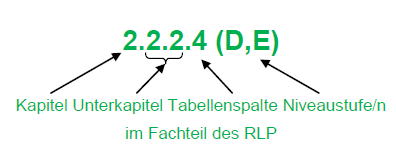 		grün: Rahmenlehrplanbezug (Berlin/Brandenburg):	       	rot: Lehrbuchbezug (Seitenangabe)Themenfeld 1: Faszination Chemie – Feuer, Schall und Rauch Zeitlicher Rahmen: 12 Stunden											Themenfeld 2: Das Periodensystem der Elemente – Übersicht und WerkzeugZeitlicher  Rahmen: 8 Stunden											Themenfeld 3: Gase – zwischen lebensnotwendig und gefährlichZeitlicher  Rahmen: 10 Stunden											Themenfeld 4: Wasser – eine Verbindung  Zeitlicher Rahmen: 8 Stunden											Themenfeld 5: Salze – Gegensätze ziehen sich anZeitlicher Rahmen: 10 Stunden											Themenfeld 6: Metalle – Schätze der Erde undAnteile des Themenfeldes 7: Klare Verhältnisse – Quantitative BetrachtungenZeitlicher Rahmen: 12 Stunden											Inhalte / Fachbegriffeschulintern angepasste Kompetenzen (RLP-Niveaustufen)Experimente(fett: verbindlich)Kontext: Chemische Reaktionen im Haushalt und im LaborUmwandlung von Stoffen – chemische ReaktionErhitzen von Nahrungsmitteln ( Bio) (S. 28)Reaktionen von Metallen mit Sauerstoff und Schwefel sowie Nichtmetallen mit SauerstoffVerbindung, Metall- und Nichtmetalloxide, Sulfide, Edukt, Produkt, Wortgleichungverbindliche Fachbegriffe:Edukt, Produkt, Wortgleichung (S. 31)chemische Reaktion (S. 31)chemische Verbindung (S. 32)Atommodell von Dalton (S. 33)Elementsymbol (S. 34)Atommasse  (S. 35)[4h]Die Schülerinnen und Schüler können …2.1 Mit Fachwissen umgehenStoffe anhand ihrer charakteristischen Eigenschaften  den Metall- und Nichtmetalloxide  zuordnen 2.1.1.1 (E)chemische Reaktionen anhand von Wortgleichungen beschreiben  2.1.3.1 (E)Eigenschaftsänderungen bei Stoffumwandlungen als chemische Reaktionen deuten 2.1.3.2 (E/F)den submikroskopischen Bau ausgewählter  Metall-, Nichtmetalloxide und Sulfide mit Hilfe des Kugel-Modells beschreiben 2.1.1.2 (E)Energieumwandlungen bei chemischen Reaktionen beschreiben 2.1.4.1)2.2 Erkenntnisse gewinnen Stoffe nach Metall-, Nichtmetalloxiden und Sulfiden ordnen und vergleichen  2.2.1.2 (E/F)aufgabenbezogen Beobachtungskriterien festlegen, z. B. Farbe und Aggregatzustand von Edukten und Produkten (E,F) 2.2.1.1 (E/F)mithilfe des Kugelmodells nach Dalton den Begriff Verbindung erklären (E,F) 2.2.3.1 (E/F)Einheitenvorsätze (z. B. Mega, Kilo, Milli) verwenden und Größenangaben umrechnen   m(1H) = 0,000 000 000 000 000 000 000 001 66 g 2.2.4.1 (E)Hypothesen aufstellen, die auf naturwissenschaftliche Fragestellungen zur Energieumwandlung bei chemischen basieren 2.2.2.2 (D/E)das Untersuchungsergebnis (Beobachtungen, Messungen zur Energieumwandlung bei chemischen Reaktionen) unter Rückbezug auf die Hypothese beschreiben 2.2.2.4 (D/E)2.3 KommunizierenSE zur Oxidation unter Vorgaben protokollieren 2.3.2.3 (D)die Bedeutung der Begriffe  Metall- und Nichtmetalloxide  erklären 2.3.4.1 (E)sach-, situations- und adressaten-bezogen Untersuchungsmethoden und Ergebnisse präsentieren (E,F) 2.3.2.4 (E/F)aus Energie-Diagrammen Trends ableiten 2.3.1.2 (F)zu Energie aus fossilen Energieträgern in verschiedenen Quellen recherchieren (E,F) 2.3.1.1 (E/F)2.4 BewertenSicherheits- und Verhaltensregeln des naturwissenschaftlichen Unterrichts beim Umgang mit dem Brenner einhalten 2.4.3.2 (D) (S. 14/15)Schlussfolgerungen mit Verweis auf Daten oder auf der Grundlage von naturwissenschaftlichen Informationen ziehen 2.4.2.1 (E/F)Handhabung des Brenners (S. 16/17)Erhitzen von Salz, Zucker und Eiklar  Verbrennung von Metallen und Nichtmetallen:Mg, Cu, Fe, Zn, S, C
(S. 45/46)Reaktion von Cu + S(S. 29)Chemische Reaktionen auf Teilchenebene (S. 28 - 35)Stoffe bestehen aus Teilchenchemische Reaktion (stofflich und auf Teilchenebene):Umgruppierung von Teilchen bei einer chemischen Reaktion;Summe der Massen aller an einer chemischen Reaktion beteiligten Stoffe bleibt konstant (Gesetz von der Erhaltung der Masse) (S. 40/41)verbindliche Fachbegriffe: (S. 38/39)OxidationMetalloxid, NichtmetalloxidVerbindung[4h]Die Schülerinnen und Schüler können …2.1 Mit Fachwissen umgehenStoffe anhand ihrer charakteristischen Eigenschaften  den Metall- und Nichtmetalloxide  zuordnen 2.1.1.1 (E)chemische Reaktionen anhand von Wortgleichungen beschreiben  2.1.3.1 (E)Eigenschaftsänderungen bei Stoffumwandlungen als chemische Reaktionen deuten 2.1.3.2 (E/F)den submikroskopischen Bau ausgewählter  Metall-, Nichtmetalloxide und Sulfide mit Hilfe des Kugel-Modells beschreiben 2.1.1.2 (E)Energieumwandlungen bei chemischen Reaktionen beschreiben 2.1.4.1)2.2 Erkenntnisse gewinnen Stoffe nach Metall-, Nichtmetalloxiden und Sulfiden ordnen und vergleichen  2.2.1.2 (E/F)aufgabenbezogen Beobachtungskriterien festlegen, z. B. Farbe und Aggregatzustand von Edukten und Produkten (E,F) 2.2.1.1 (E/F)mithilfe des Kugelmodells nach Dalton den Begriff Verbindung erklären (E,F) 2.2.3.1 (E/F)Einheitenvorsätze (z. B. Mega, Kilo, Milli) verwenden und Größenangaben umrechnen   m(1H) = 0,000 000 000 000 000 000 000 001 66 g 2.2.4.1 (E)Hypothesen aufstellen, die auf naturwissenschaftliche Fragestellungen zur Energieumwandlung bei chemischen basieren 2.2.2.2 (D/E)das Untersuchungsergebnis (Beobachtungen, Messungen zur Energieumwandlung bei chemischen Reaktionen) unter Rückbezug auf die Hypothese beschreiben 2.2.2.4 (D/E)2.3 KommunizierenSE zur Oxidation unter Vorgaben protokollieren 2.3.2.3 (D)die Bedeutung der Begriffe  Metall- und Nichtmetalloxide  erklären 2.3.4.1 (E)sach-, situations- und adressaten-bezogen Untersuchungsmethoden und Ergebnisse präsentieren (E,F) 2.3.2.4 (E/F)aus Energie-Diagrammen Trends ableiten 2.3.1.2 (F)zu Energie aus fossilen Energieträgern in verschiedenen Quellen recherchieren (E,F) 2.3.1.1 (E/F)2.4 BewertenSicherheits- und Verhaltensregeln des naturwissenschaftlichen Unterrichts beim Umgang mit dem Brenner einhalten 2.4.3.2 (D) (S. 14/15)Schlussfolgerungen mit Verweis auf Daten oder auf der Grundlage von naturwissenschaftlichen Informationen ziehen 2.4.2.1 (E/F)Energie bei chemischen ReaktionenReaktionsenergie, endotherm, exotherm, Aktivierungsenergiebei Verbrennungen/Oxidationen findet ein Energieumsatz statt (S. 48/49)Vergleich der Energiegehalte von Edukten und Produkten EnergiediagrammeAktivierungsenergie als eine Einflussgröße chemischer Reaktionen (S. 50-54) (Ph)verbindliche Fachbegriffe: (S. 48-54)Reaktionsenergie endothermexothermAktivierungsenergieEnergiediagramm [4h]Die Schülerinnen und Schüler können …2.1 Mit Fachwissen umgehenStoffe anhand ihrer charakteristischen Eigenschaften  den Metall- und Nichtmetalloxide  zuordnen 2.1.1.1 (E)chemische Reaktionen anhand von Wortgleichungen beschreiben  2.1.3.1 (E)Eigenschaftsänderungen bei Stoffumwandlungen als chemische Reaktionen deuten 2.1.3.2 (E/F)den submikroskopischen Bau ausgewählter  Metall-, Nichtmetalloxide und Sulfide mit Hilfe des Kugel-Modells beschreiben 2.1.1.2 (E)Energieumwandlungen bei chemischen Reaktionen beschreiben 2.1.4.1)2.2 Erkenntnisse gewinnen Stoffe nach Metall-, Nichtmetalloxiden und Sulfiden ordnen und vergleichen  2.2.1.2 (E/F)aufgabenbezogen Beobachtungskriterien festlegen, z. B. Farbe und Aggregatzustand von Edukten und Produkten (E,F) 2.2.1.1 (E/F)mithilfe des Kugelmodells nach Dalton den Begriff Verbindung erklären (E,F) 2.2.3.1 (E/F)Einheitenvorsätze (z. B. Mega, Kilo, Milli) verwenden und Größenangaben umrechnen   m(1H) = 0,000 000 000 000 000 000 000 001 66 g 2.2.4.1 (E)Hypothesen aufstellen, die auf naturwissenschaftliche Fragestellungen zur Energieumwandlung bei chemischen basieren 2.2.2.2 (D/E)das Untersuchungsergebnis (Beobachtungen, Messungen zur Energieumwandlung bei chemischen Reaktionen) unter Rückbezug auf die Hypothese beschreiben 2.2.2.4 (D/E)2.3 KommunizierenSE zur Oxidation unter Vorgaben protokollieren 2.3.2.3 (D)die Bedeutung der Begriffe  Metall- und Nichtmetalloxide  erklären 2.3.4.1 (E)sach-, situations- und adressaten-bezogen Untersuchungsmethoden und Ergebnisse präsentieren (E,F) 2.3.2.4 (E/F)aus Energie-Diagrammen Trends ableiten 2.3.1.2 (F)zu Energie aus fossilen Energieträgern in verschiedenen Quellen recherchieren (E,F) 2.3.1.1 (E/F)2.4 BewertenSicherheits- und Verhaltensregeln des naturwissenschaftlichen Unterrichts beim Umgang mit dem Brenner einhalten 2.4.3.2 (D) (S. 14/15)Schlussfolgerungen mit Verweis auf Daten oder auf der Grundlage von naturwissenschaftlichen Informationen ziehen 2.4.2.1 (E/F)exotherme und endotherme Lösungsprozesse
(S. 237)Bezug zum Basiscurriculum SprachbildungBezug zum Basiscurriculum SprachbildungBezug zum Basiscurriculum MedienbildungBezug zu den übergreifenden ThemenDie Schülerinnen und Schüler können …chemische Reaktionen anhand von Wortgleichungen beschreiben. (S. 31)beschreiben, erklären und ordnen mit sprachlichen Hilfen.Schülerexperimente zur Oxidation unter Vorgaben protokollieren. (S.22/23)die Bedeutung der Begriffe  Metall- und Nichtmetalloxide  erklären.  Begriffsnetz mit verbindlichen Fachbegriffen anfertigen.Energiediagramme beschreiben. (S. 55/56)Die Schülerinnen und Schüler können …im Internet zum Gesetz der Erhaltung der Masse recherchieren. (S. 42/43)zu Energie aus fossilen Energieträgern in verschiedenen Quellen recherchieren.adressatengerecht präsentieren.Die Schülerinnen und Schüler können …im Internet zum Gesetz der Erhaltung der Masse recherchieren. (S. 42/43)zu Energie aus fossilen Energieträgern in verschiedenen Quellen recherchieren.adressatengerecht präsentieren.Thema 11: nachhaltige Entwicklung Energie aus fossilen Energieträgern alternative Energiequellen (S. 57)Fachinterne Vereinbarungen:Nutzung der Lernausgangslage Naturwissenschaften 7 zur Diagnose der Kompetenzen aus der GrundschuleFestlegungen zu LernerfolgskontrollenStationsbetrieb: Stoff- Teilchen-ModelleBrennerpass (Zertifikat)Kompetenzraster: Experimentieren (Selbstevaluation)Lernerfolgskontrolle 1 (Jahrgangsstufe 7)Fachinterne Vereinbarungen:Nutzung der Lernausgangslage Naturwissenschaften 7 zur Diagnose der Kompetenzen aus der GrundschuleFestlegungen zu LernerfolgskontrollenStationsbetrieb: Stoff- Teilchen-ModelleBrennerpass (Zertifikat)Kompetenzraster: Experimentieren (Selbstevaluation)Lernerfolgskontrolle 1 (Jahrgangsstufe 7)Fachinterne Vereinbarungen:Nutzung der Lernausgangslage Naturwissenschaften 7 zur Diagnose der Kompetenzen aus der GrundschuleFestlegungen zu LernerfolgskontrollenStationsbetrieb: Stoff- Teilchen-ModelleBrennerpass (Zertifikat)Kompetenzraster: Experimentieren (Selbstevaluation)Lernerfolgskontrolle 1 (Jahrgangsstufe 7)Fachinterne Vereinbarungen:Nutzung der Lernausgangslage Naturwissenschaften 7 zur Diagnose der Kompetenzen aus der GrundschuleFestlegungen zu LernerfolgskontrollenStationsbetrieb: Stoff- Teilchen-ModelleBrennerpass (Zertifikat)Kompetenzraster: Experimentieren (Selbstevaluation)Lernerfolgskontrolle 1 (Jahrgangsstufe 7)Inhalte / FachbegriffeInhalte / Fachbegriffeschulintern angepasste Kompetenzen (RLP-Niveaustufen)schulintern angepasste Kompetenzen (RLP-Niveaustufen)Experimente(fett: verbindlich)Kontext: Chaos und OrdnungHistorische Entwicklung des PSEder Elemente-Song  Projekt (S. 76/77)Triaden von Döbereiner (S. 78)Meyer und Mendelejew ordnen die Elemente (S. 79/80)das heutige PSE (S. 81)verbindliche Fachbegriffe: (S. 76-81)PSEElementPeriode, Hauptgruppe, NebengruppeAtommasseOrdnungszahlElementsymbol[2 h]Kontext: Chaos und OrdnungHistorische Entwicklung des PSEder Elemente-Song  Projekt (S. 76/77)Triaden von Döbereiner (S. 78)Meyer und Mendelejew ordnen die Elemente (S. 79/80)das heutige PSE (S. 81)verbindliche Fachbegriffe: (S. 76-81)PSEElementPeriode, Hauptgruppe, NebengruppeAtommasseOrdnungszahlElementsymbol[2 h]Die Schülerinnen und Schüler können …2.1 Mit Fachwissen umgehenausgewählte Elemente anhand ihres Atommodells vergleichen 2.1.1.2 (F)den submikroskopischen Bau ausgewählter Elemente mithilfe des Elektronenschalenmodells beschreiben 2.1.1.2 (E)2.2 Erkenntnisse gewinnen mit geeigneten Kriterien ordnen und vergleichen (z. B. Anzahl der Valenzelektronen) 2.2.1.2 (E/F)mit Atommodellen naturwissenschaftliche Zusammenhänge erklären (z. B Elektronenaufnahme oder –abgabe) 2.2.3.1 (E/F)Atommodelle von Elementen mit ihrer Stellung im PSE vergleichen 2.2.3.2 (E/F)Atommodelle aufgrund neuer Erkenntnisse zum naturwissenschaftlichen Sachverhalt ändern (z. B. Entwicklung des Elektronenschalenmodells nach Bohr) 2.2.3.3 (E/F)2.3 Kommunizierenthemenbezogen (z. B. Elementnamen) in verschiedenen Quellen recherchieren 2.3.1.1 (E/F)aus Diagrammen Trends ableiten (z. B. Ionisierungsenergien) 2.3.1.1 (F)grafische Darstellungen entwerfen (z. B. ein Balkendiagramm für die Ionisierungsenergien von Beryllium) 2.3.2.1 (F)die Bedeutung von Elementnamen von ihrer Wortherkunft erklären 2.3.4.1 (E)2.4 BewertenSchlussfolgerungen mit Verweis auf Daten oder auf der Grundlage von naturwissenschaftlichen Informationen ziehen (z. B. Rutherfordsches Atommodell) 2.4.2.1 (E/F)Die Schülerinnen und Schüler können …2.1 Mit Fachwissen umgehenausgewählte Elemente anhand ihres Atommodells vergleichen 2.1.1.2 (F)den submikroskopischen Bau ausgewählter Elemente mithilfe des Elektronenschalenmodells beschreiben 2.1.1.2 (E)2.2 Erkenntnisse gewinnen mit geeigneten Kriterien ordnen und vergleichen (z. B. Anzahl der Valenzelektronen) 2.2.1.2 (E/F)mit Atommodellen naturwissenschaftliche Zusammenhänge erklären (z. B Elektronenaufnahme oder –abgabe) 2.2.3.1 (E/F)Atommodelle von Elementen mit ihrer Stellung im PSE vergleichen 2.2.3.2 (E/F)Atommodelle aufgrund neuer Erkenntnisse zum naturwissenschaftlichen Sachverhalt ändern (z. B. Entwicklung des Elektronenschalenmodells nach Bohr) 2.2.3.3 (E/F)2.3 Kommunizierenthemenbezogen (z. B. Elementnamen) in verschiedenen Quellen recherchieren 2.3.1.1 (E/F)aus Diagrammen Trends ableiten (z. B. Ionisierungsenergien) 2.3.1.1 (F)grafische Darstellungen entwerfen (z. B. ein Balkendiagramm für die Ionisierungsenergien von Beryllium) 2.3.2.1 (F)die Bedeutung von Elementnamen von ihrer Wortherkunft erklären 2.3.4.1 (E)2.4 BewertenSchlussfolgerungen mit Verweis auf Daten oder auf der Grundlage von naturwissenschaftlichen Informationen ziehen (z. B. Rutherfordsches Atommodell) 2.4.2.1 (E/F) Von Dalton zum Kern-Hülle-ModellThomson erforscht die Ladung (S. 84)elektrische Aufladung und Entladung im Alltag (S. 85)Atommodell nach Rutherford (S. 83 + 86)Bausteine der Atome verbindliche Fachbegriffe: (S. 87)Proton, Neutron, ElektronAtommodell (Kern-Hülle-Modell)LadungsträgerRosinenkuchenmodellAtomkern, Atomhülle [2 h] Von Dalton zum Kern-Hülle-ModellThomson erforscht die Ladung (S. 84)elektrische Aufladung und Entladung im Alltag (S. 85)Atommodell nach Rutherford (S. 83 + 86)Bausteine der Atome verbindliche Fachbegriffe: (S. 87)Proton, Neutron, ElektronAtommodell (Kern-Hülle-Modell)LadungsträgerRosinenkuchenmodellAtomkern, Atomhülle [2 h]Die Schülerinnen und Schüler können …2.1 Mit Fachwissen umgehenausgewählte Elemente anhand ihres Atommodells vergleichen 2.1.1.2 (F)den submikroskopischen Bau ausgewählter Elemente mithilfe des Elektronenschalenmodells beschreiben 2.1.1.2 (E)2.2 Erkenntnisse gewinnen mit geeigneten Kriterien ordnen und vergleichen (z. B. Anzahl der Valenzelektronen) 2.2.1.2 (E/F)mit Atommodellen naturwissenschaftliche Zusammenhänge erklären (z. B Elektronenaufnahme oder –abgabe) 2.2.3.1 (E/F)Atommodelle von Elementen mit ihrer Stellung im PSE vergleichen 2.2.3.2 (E/F)Atommodelle aufgrund neuer Erkenntnisse zum naturwissenschaftlichen Sachverhalt ändern (z. B. Entwicklung des Elektronenschalenmodells nach Bohr) 2.2.3.3 (E/F)2.3 Kommunizierenthemenbezogen (z. B. Elementnamen) in verschiedenen Quellen recherchieren 2.3.1.1 (E/F)aus Diagrammen Trends ableiten (z. B. Ionisierungsenergien) 2.3.1.1 (F)grafische Darstellungen entwerfen (z. B. ein Balkendiagramm für die Ionisierungsenergien von Beryllium) 2.3.2.1 (F)die Bedeutung von Elementnamen von ihrer Wortherkunft erklären 2.3.4.1 (E)2.4 BewertenSchlussfolgerungen mit Verweis auf Daten oder auf der Grundlage von naturwissenschaftlichen Informationen ziehen (z. B. Rutherfordsches Atommodell) 2.4.2.1 (E/F)Die Schülerinnen und Schüler können …2.1 Mit Fachwissen umgehenausgewählte Elemente anhand ihres Atommodells vergleichen 2.1.1.2 (F)den submikroskopischen Bau ausgewählter Elemente mithilfe des Elektronenschalenmodells beschreiben 2.1.1.2 (E)2.2 Erkenntnisse gewinnen mit geeigneten Kriterien ordnen und vergleichen (z. B. Anzahl der Valenzelektronen) 2.2.1.2 (E/F)mit Atommodellen naturwissenschaftliche Zusammenhänge erklären (z. B Elektronenaufnahme oder –abgabe) 2.2.3.1 (E/F)Atommodelle von Elementen mit ihrer Stellung im PSE vergleichen 2.2.3.2 (E/F)Atommodelle aufgrund neuer Erkenntnisse zum naturwissenschaftlichen Sachverhalt ändern (z. B. Entwicklung des Elektronenschalenmodells nach Bohr) 2.2.3.3 (E/F)2.3 Kommunizierenthemenbezogen (z. B. Elementnamen) in verschiedenen Quellen recherchieren 2.3.1.1 (E/F)aus Diagrammen Trends ableiten (z. B. Ionisierungsenergien) 2.3.1.1 (F)grafische Darstellungen entwerfen (z. B. ein Balkendiagramm für die Ionisierungsenergien von Beryllium) 2.3.2.1 (F)die Bedeutung von Elementnamen von ihrer Wortherkunft erklären 2.3.4.1 (E)2.4 BewertenSchlussfolgerungen mit Verweis auf Daten oder auf der Grundlage von naturwissenschaftlichen Informationen ziehen (z. B. Rutherfordsches Atommodell) 2.4.2.1 (E/F)Modellexperiment zum Kern-Hülle-Modell (S. 83)elektrische Aufladung von Haaren
(S. 82)Modell der strukturierten Atomhülle ( Ph) (S. 88-91)Atome werden zu Ionennahe und ferne ElektronenTrends der ersten IonisierungsenergienDas PSE und das Elektronenschalenmodell (S. 93/94)verbindliche Fachbegriffe:Ionen, Ionisierung, IonisierungsenergieElektronenschale, ElektronenschalenmodellValenzschale, Valenzelektronen/Außen-elektronenElektronenschreibweise[2 h]Modell der strukturierten Atomhülle ( Ph) (S. 88-91)Atome werden zu Ionennahe und ferne ElektronenTrends der ersten IonisierungsenergienDas PSE und das Elektronenschalenmodell (S. 93/94)verbindliche Fachbegriffe:Ionen, Ionisierung, IonisierungsenergieElektronenschale, ElektronenschalenmodellValenzschale, Valenzelektronen/Außen-elektronenElektronenschreibweise[2 h]Die Schülerinnen und Schüler können …2.1 Mit Fachwissen umgehenausgewählte Elemente anhand ihres Atommodells vergleichen 2.1.1.2 (F)den submikroskopischen Bau ausgewählter Elemente mithilfe des Elektronenschalenmodells beschreiben 2.1.1.2 (E)2.2 Erkenntnisse gewinnen mit geeigneten Kriterien ordnen und vergleichen (z. B. Anzahl der Valenzelektronen) 2.2.1.2 (E/F)mit Atommodellen naturwissenschaftliche Zusammenhänge erklären (z. B Elektronenaufnahme oder –abgabe) 2.2.3.1 (E/F)Atommodelle von Elementen mit ihrer Stellung im PSE vergleichen 2.2.3.2 (E/F)Atommodelle aufgrund neuer Erkenntnisse zum naturwissenschaftlichen Sachverhalt ändern (z. B. Entwicklung des Elektronenschalenmodells nach Bohr) 2.2.3.3 (E/F)2.3 Kommunizierenthemenbezogen (z. B. Elementnamen) in verschiedenen Quellen recherchieren 2.3.1.1 (E/F)aus Diagrammen Trends ableiten (z. B. Ionisierungsenergien) 2.3.1.1 (F)grafische Darstellungen entwerfen (z. B. ein Balkendiagramm für die Ionisierungsenergien von Beryllium) 2.3.2.1 (F)die Bedeutung von Elementnamen von ihrer Wortherkunft erklären 2.3.4.1 (E)2.4 BewertenSchlussfolgerungen mit Verweis auf Daten oder auf der Grundlage von naturwissenschaftlichen Informationen ziehen (z. B. Rutherfordsches Atommodell) 2.4.2.1 (E/F)Die Schülerinnen und Schüler können …2.1 Mit Fachwissen umgehenausgewählte Elemente anhand ihres Atommodells vergleichen 2.1.1.2 (F)den submikroskopischen Bau ausgewählter Elemente mithilfe des Elektronenschalenmodells beschreiben 2.1.1.2 (E)2.2 Erkenntnisse gewinnen mit geeigneten Kriterien ordnen und vergleichen (z. B. Anzahl der Valenzelektronen) 2.2.1.2 (E/F)mit Atommodellen naturwissenschaftliche Zusammenhänge erklären (z. B Elektronenaufnahme oder –abgabe) 2.2.3.1 (E/F)Atommodelle von Elementen mit ihrer Stellung im PSE vergleichen 2.2.3.2 (E/F)Atommodelle aufgrund neuer Erkenntnisse zum naturwissenschaftlichen Sachverhalt ändern (z. B. Entwicklung des Elektronenschalenmodells nach Bohr) 2.2.3.3 (E/F)2.3 Kommunizierenthemenbezogen (z. B. Elementnamen) in verschiedenen Quellen recherchieren 2.3.1.1 (E/F)aus Diagrammen Trends ableiten (z. B. Ionisierungsenergien) 2.3.1.1 (F)grafische Darstellungen entwerfen (z. B. ein Balkendiagramm für die Ionisierungsenergien von Beryllium) 2.3.2.1 (F)die Bedeutung von Elementnamen von ihrer Wortherkunft erklären 2.3.4.1 (E)2.4 BewertenSchlussfolgerungen mit Verweis auf Daten oder auf der Grundlage von naturwissenschaftlichen Informationen ziehen (z. B. Rutherfordsches Atommodell) 2.4.2.1 (E/F)Die Edelgase (S. 100-105)Entdeckung der EdelgaseElementfamilie „Edelgase“ ( Ph)Edelgaskonfiguration, Elektronenoktettverbindliche Fachbegriffe:EdelgaseElementfamilieEdelgaskonfiguration, Elektronenoktett[1 h]Die Edelgase (S. 100-105)Entdeckung der EdelgaseElementfamilie „Edelgase“ ( Ph)Edelgaskonfiguration, Elektronenoktettverbindliche Fachbegriffe:EdelgaseElementfamilieEdelgaskonfiguration, Elektronenoktett[1 h]Die Schülerinnen und Schüler können …2.1 Mit Fachwissen umgehenausgewählte Elemente anhand ihres Atommodells vergleichen 2.1.1.2 (F)den submikroskopischen Bau ausgewählter Elemente mithilfe des Elektronenschalenmodells beschreiben 2.1.1.2 (E)2.2 Erkenntnisse gewinnen mit geeigneten Kriterien ordnen und vergleichen (z. B. Anzahl der Valenzelektronen) 2.2.1.2 (E/F)mit Atommodellen naturwissenschaftliche Zusammenhänge erklären (z. B Elektronenaufnahme oder –abgabe) 2.2.3.1 (E/F)Atommodelle von Elementen mit ihrer Stellung im PSE vergleichen 2.2.3.2 (E/F)Atommodelle aufgrund neuer Erkenntnisse zum naturwissenschaftlichen Sachverhalt ändern (z. B. Entwicklung des Elektronenschalenmodells nach Bohr) 2.2.3.3 (E/F)2.3 Kommunizierenthemenbezogen (z. B. Elementnamen) in verschiedenen Quellen recherchieren 2.3.1.1 (E/F)aus Diagrammen Trends ableiten (z. B. Ionisierungsenergien) 2.3.1.1 (F)grafische Darstellungen entwerfen (z. B. ein Balkendiagramm für die Ionisierungsenergien von Beryllium) 2.3.2.1 (F)die Bedeutung von Elementnamen von ihrer Wortherkunft erklären 2.3.4.1 (E)2.4 BewertenSchlussfolgerungen mit Verweis auf Daten oder auf der Grundlage von naturwissenschaftlichen Informationen ziehen (z. B. Rutherfordsches Atommodell) 2.4.2.1 (E/F)Die Schülerinnen und Schüler können …2.1 Mit Fachwissen umgehenausgewählte Elemente anhand ihres Atommodells vergleichen 2.1.1.2 (F)den submikroskopischen Bau ausgewählter Elemente mithilfe des Elektronenschalenmodells beschreiben 2.1.1.2 (E)2.2 Erkenntnisse gewinnen mit geeigneten Kriterien ordnen und vergleichen (z. B. Anzahl der Valenzelektronen) 2.2.1.2 (E/F)mit Atommodellen naturwissenschaftliche Zusammenhänge erklären (z. B Elektronenaufnahme oder –abgabe) 2.2.3.1 (E/F)Atommodelle von Elementen mit ihrer Stellung im PSE vergleichen 2.2.3.2 (E/F)Atommodelle aufgrund neuer Erkenntnisse zum naturwissenschaftlichen Sachverhalt ändern (z. B. Entwicklung des Elektronenschalenmodells nach Bohr) 2.2.3.3 (E/F)2.3 Kommunizierenthemenbezogen (z. B. Elementnamen) in verschiedenen Quellen recherchieren 2.3.1.1 (E/F)aus Diagrammen Trends ableiten (z. B. Ionisierungsenergien) 2.3.1.1 (F)grafische Darstellungen entwerfen (z. B. ein Balkendiagramm für die Ionisierungsenergien von Beryllium) 2.3.2.1 (F)die Bedeutung von Elementnamen von ihrer Wortherkunft erklären 2.3.4.1 (E)2.4 BewertenSchlussfolgerungen mit Verweis auf Daten oder auf der Grundlage von naturwissenschaftlichen Informationen ziehen (z. B. Rutherfordsches Atommodell) 2.4.2.1 (E/F)Bezug zum Basiscurriculum SprachbildungBezug zum Basiscurriculum MedienbildungBezug zum Basiscurriculum MedienbildungBezug zu den übergreifenden ThemenBezug zu den übergreifenden ThemenDie Schülerinnen und Schüler können …die Benennung einiger Elemente begründen.Texte in eine andere Darstellungsform überführen
(Skizze zum Rutherfordschen Streuversuch)die Herkunft des Wortes „Elektron“ recherchieren.ein Balkendiagramm für die Ionisierungsenergien von Beryllium zeichnen.Begriffspaare ordnen.Die Schülerinnen und Schüler können …Modelle entwickeln. (S. 96/97)in verschiedenen Quellen griechische Namen von Elementen recherchieren.Die Schülerinnen und Schüler können …Modelle entwickeln. (S. 96/97)in verschiedenen Quellen griechische Namen von Elementen recherchieren.Thema 7: Gleichstellung und Gleichberechtigung der Geschlechter (Gender Mainstreaming)Die wissenschaftlichen Leistungen von Marie Curie (S. 41)Thema 7: Gleichstellung und Gleichberechtigung der Geschlechter (Gender Mainstreaming)Die wissenschaftlichen Leistungen von Marie Curie (S. 41)Fachinterne Vereinbarungen:Kontext zur Differenzierung: Moorleichen, Isotope und die Radiocarbonmethode [1 h] (S. 98)Entwicklung eines eigenen Elemente-SongsLernerfolgskontrolle 2 (Jahrgangsstufe 7)Fachinterne Vereinbarungen:Kontext zur Differenzierung: Moorleichen, Isotope und die Radiocarbonmethode [1 h] (S. 98)Entwicklung eines eigenen Elemente-SongsLernerfolgskontrolle 2 (Jahrgangsstufe 7)Fachinterne Vereinbarungen:Kontext zur Differenzierung: Moorleichen, Isotope und die Radiocarbonmethode [1 h] (S. 98)Entwicklung eines eigenen Elemente-SongsLernerfolgskontrolle 2 (Jahrgangsstufe 7)Fachinterne Vereinbarungen:Kontext zur Differenzierung: Moorleichen, Isotope und die Radiocarbonmethode [1 h] (S. 98)Entwicklung eines eigenen Elemente-SongsLernerfolgskontrolle 2 (Jahrgangsstufe 7)Fachinterne Vereinbarungen:Kontext zur Differenzierung: Moorleichen, Isotope und die Radiocarbonmethode [1 h] (S. 98)Entwicklung eines eigenen Elemente-SongsLernerfolgskontrolle 2 (Jahrgangsstufe 7)Inhalte / FachbegriffeInhalte / Fachbegriffeschulintern angepasste Kompetenzen (RLP-Niveaustufen)schulintern angepasste Kompetenzen (RLP-Niveaustufen)Experimente(fett: verbindlich)Kontext: Dicke Luft – LuftverschmutzungZusammensetzung der Luft (S. 120-123)Luft ein Gasgemisch – Bestandteile der LuftVerflüssigung der LuftEinfluss von Natur und Mensch auf die Luft (S. 128-130)Katalysatoren (Auto)´verbindliche Fachbegriffe: (S. 120-130)Sauerstoff, Stickstoff, KohlenstoffdioxidGlimmspanprobe (S. 119)Emission, anthropogenFeinstaubKatalysator[4 h]Kontext: Dicke Luft – LuftverschmutzungZusammensetzung der Luft (S. 120-123)Luft ein Gasgemisch – Bestandteile der LuftVerflüssigung der LuftEinfluss von Natur und Mensch auf die Luft (S. 128-130)Katalysatoren (Auto)´verbindliche Fachbegriffe: (S. 120-130)Sauerstoff, Stickstoff, KohlenstoffdioxidGlimmspanprobe (S. 119)Emission, anthropogenFeinstaubKatalysator[4 h]Die Schülerinnen und Schüler können …2.1 Mit Fachwissen umgehenvon Daten (Schmelz- und Siedetemperaturen) auf Aggregatzustände der Luftbestandteile schließen 2.1.1.1 (F)den submikroskopischen Bau der Luftbestandteile  mithilfe von Lewis-Strukturformeln beschreiben 2.1.1.2 (E)den Zusammenhang zwischen den Eigenschaften der Luftbestandteile und deren Verwendung erklären 2.1.2.2 (F)chemische Reaktionen (Knallgasreaktion, Kalkwasserprobe) anhand von Wortgleichungen beschreiben 2.1.3.1 (E)2.2 Erkenntnisse gewinnen Experimente (Nachweise von Luftbestandteilen) zur Überprüfung von Hypothesen nach Vorgaben planen und durchführen 2.2.2.3 (D/E)das Untersuchungsergebnis bezogen auf die Hypothese beschreiben 2.2.2.4(D/E)anhand der Lewis-Strukturformel den Zusammenhalt von Wasserstoff-, Sauerstoff- und Stickstoff-Molekülen erklären 2.2.3.31 (E/F)2.3 Kommunizierenthemenbezogen in verschiedenen Quellen recherchieren 2.3.1.1 (E/F)aus Diagrammen Trends ableiten (z. B. Emission von Luftschadstoffen) 
2.3.1.1 (F)grafische Darstellungen entwerfen (z. B. Kreisdiagramm) 2.3.2.1 (F)Untersuchungen (Herstellung von saurem Regen) selbstständig protokollieren 2.3.2.3 (E/F)sach- und adressatenbezogen Ergebnisse (des Gruppenpuzzles) präsentieren2.3.2.4 (E/F)2.4 BewertenSicherheits- und Verhaltensregeln des naturwissenschaftlichen Unterrichts beim Umgang mit dem Brenner einhalten 2.4.3.2 (D)Schlussfolgerungen mit Verweis auf Daten oder auf der Grundlage von naturwissenschaftlichen Informationen ziehen (z. B. Rutherfordsches Atommodell) 2.4.2.1 (E/F)Die Schülerinnen und Schüler können …2.1 Mit Fachwissen umgehenvon Daten (Schmelz- und Siedetemperaturen) auf Aggregatzustände der Luftbestandteile schließen 2.1.1.1 (F)den submikroskopischen Bau der Luftbestandteile  mithilfe von Lewis-Strukturformeln beschreiben 2.1.1.2 (E)den Zusammenhang zwischen den Eigenschaften der Luftbestandteile und deren Verwendung erklären 2.1.2.2 (F)chemische Reaktionen (Knallgasreaktion, Kalkwasserprobe) anhand von Wortgleichungen beschreiben 2.1.3.1 (E)2.2 Erkenntnisse gewinnen Experimente (Nachweise von Luftbestandteilen) zur Überprüfung von Hypothesen nach Vorgaben planen und durchführen 2.2.2.3 (D/E)das Untersuchungsergebnis bezogen auf die Hypothese beschreiben 2.2.2.4(D/E)anhand der Lewis-Strukturformel den Zusammenhalt von Wasserstoff-, Sauerstoff- und Stickstoff-Molekülen erklären 2.2.3.31 (E/F)2.3 Kommunizierenthemenbezogen in verschiedenen Quellen recherchieren 2.3.1.1 (E/F)aus Diagrammen Trends ableiten (z. B. Emission von Luftschadstoffen) 
2.3.1.1 (F)grafische Darstellungen entwerfen (z. B. Kreisdiagramm) 2.3.2.1 (F)Untersuchungen (Herstellung von saurem Regen) selbstständig protokollieren 2.3.2.3 (E/F)sach- und adressatenbezogen Ergebnisse (des Gruppenpuzzles) präsentieren2.3.2.4 (E/F)2.4 BewertenSicherheits- und Verhaltensregeln des naturwissenschaftlichen Unterrichts beim Umgang mit dem Brenner einhalten 2.4.3.2 (D)Schlussfolgerungen mit Verweis auf Daten oder auf der Grundlage von naturwissenschaftlichen Informationen ziehen (z. B. Rutherfordsches Atommodell) 2.4.2.1 (E/F)Glimmspanprobe (S. 119)Verbrennung von Schwefel und Reaktion mit indikatorhaltigem Wasser 
(S. 128)Ermittlung des Sauerstoffgehaltes der Luft (S. 119) Die Elektronenpaarbindung (S. 134-135)Bildung von Wasserstoff-MolekülenMolekülformel (S. 136)Lewis-Strukturformeln (S. 138) verbindliche Fachbegriffe: (S. 134-138)Moleküleunpolare Atom-/ElektronenpaarbindungOktettregelLewis-Strukturformel  [3 h] Die Elektronenpaarbindung (S. 134-135)Bildung von Wasserstoff-MolekülenMolekülformel (S. 136)Lewis-Strukturformeln (S. 138) verbindliche Fachbegriffe: (S. 134-138)Moleküleunpolare Atom-/ElektronenpaarbindungOktettregelLewis-Strukturformel  [3 h]Die Schülerinnen und Schüler können …2.1 Mit Fachwissen umgehenvon Daten (Schmelz- und Siedetemperaturen) auf Aggregatzustände der Luftbestandteile schließen 2.1.1.1 (F)den submikroskopischen Bau der Luftbestandteile  mithilfe von Lewis-Strukturformeln beschreiben 2.1.1.2 (E)den Zusammenhang zwischen den Eigenschaften der Luftbestandteile und deren Verwendung erklären 2.1.2.2 (F)chemische Reaktionen (Knallgasreaktion, Kalkwasserprobe) anhand von Wortgleichungen beschreiben 2.1.3.1 (E)2.2 Erkenntnisse gewinnen Experimente (Nachweise von Luftbestandteilen) zur Überprüfung von Hypothesen nach Vorgaben planen und durchführen 2.2.2.3 (D/E)das Untersuchungsergebnis bezogen auf die Hypothese beschreiben 2.2.2.4(D/E)anhand der Lewis-Strukturformel den Zusammenhalt von Wasserstoff-, Sauerstoff- und Stickstoff-Molekülen erklären 2.2.3.31 (E/F)2.3 Kommunizierenthemenbezogen in verschiedenen Quellen recherchieren 2.3.1.1 (E/F)aus Diagrammen Trends ableiten (z. B. Emission von Luftschadstoffen) 
2.3.1.1 (F)grafische Darstellungen entwerfen (z. B. Kreisdiagramm) 2.3.2.1 (F)Untersuchungen (Herstellung von saurem Regen) selbstständig protokollieren 2.3.2.3 (E/F)sach- und adressatenbezogen Ergebnisse (des Gruppenpuzzles) präsentieren2.3.2.4 (E/F)2.4 BewertenSicherheits- und Verhaltensregeln des naturwissenschaftlichen Unterrichts beim Umgang mit dem Brenner einhalten 2.4.3.2 (D)Schlussfolgerungen mit Verweis auf Daten oder auf der Grundlage von naturwissenschaftlichen Informationen ziehen (z. B. Rutherfordsches Atommodell) 2.4.2.1 (E/F)Die Schülerinnen und Schüler können …2.1 Mit Fachwissen umgehenvon Daten (Schmelz- und Siedetemperaturen) auf Aggregatzustände der Luftbestandteile schließen 2.1.1.1 (F)den submikroskopischen Bau der Luftbestandteile  mithilfe von Lewis-Strukturformeln beschreiben 2.1.1.2 (E)den Zusammenhang zwischen den Eigenschaften der Luftbestandteile und deren Verwendung erklären 2.1.2.2 (F)chemische Reaktionen (Knallgasreaktion, Kalkwasserprobe) anhand von Wortgleichungen beschreiben 2.1.3.1 (E)2.2 Erkenntnisse gewinnen Experimente (Nachweise von Luftbestandteilen) zur Überprüfung von Hypothesen nach Vorgaben planen und durchführen 2.2.2.3 (D/E)das Untersuchungsergebnis bezogen auf die Hypothese beschreiben 2.2.2.4(D/E)anhand der Lewis-Strukturformel den Zusammenhalt von Wasserstoff-, Sauerstoff- und Stickstoff-Molekülen erklären 2.2.3.31 (E/F)2.3 Kommunizierenthemenbezogen in verschiedenen Quellen recherchieren 2.3.1.1 (E/F)aus Diagrammen Trends ableiten (z. B. Emission von Luftschadstoffen) 
2.3.1.1 (F)grafische Darstellungen entwerfen (z. B. Kreisdiagramm) 2.3.2.1 (F)Untersuchungen (Herstellung von saurem Regen) selbstständig protokollieren 2.3.2.3 (E/F)sach- und adressatenbezogen Ergebnisse (des Gruppenpuzzles) präsentieren2.3.2.4 (E/F)2.4 BewertenSicherheits- und Verhaltensregeln des naturwissenschaftlichen Unterrichts beim Umgang mit dem Brenner einhalten 2.4.3.2 (D)Schlussfolgerungen mit Verweis auf Daten oder auf der Grundlage von naturwissenschaftlichen Informationen ziehen (z. B. Rutherfordsches Atommodell) 2.4.2.1 (E/F)Wasserstoff und KohlenstoffdioxidVorkommen, Herstellung, Verwendung von Wasserstoff 
(S. 142/143)Nachweis von Kohlenstoffdioxid (S. 118)Gasaustausch in der Lunge ( Bio) (S. 145)verbindliche Fachbegriffe:KnallgasgemischEnergieträger Kalkwasserprobe [3 h]Wasserstoff und KohlenstoffdioxidVorkommen, Herstellung, Verwendung von Wasserstoff 
(S. 142/143)Nachweis von Kohlenstoffdioxid (S. 118)Gasaustausch in der Lunge ( Bio) (S. 145)verbindliche Fachbegriffe:KnallgasgemischEnergieträger Kalkwasserprobe [3 h]Die Schülerinnen und Schüler können …2.1 Mit Fachwissen umgehenvon Daten (Schmelz- und Siedetemperaturen) auf Aggregatzustände der Luftbestandteile schließen 2.1.1.1 (F)den submikroskopischen Bau der Luftbestandteile  mithilfe von Lewis-Strukturformeln beschreiben 2.1.1.2 (E)den Zusammenhang zwischen den Eigenschaften der Luftbestandteile und deren Verwendung erklären 2.1.2.2 (F)chemische Reaktionen (Knallgasreaktion, Kalkwasserprobe) anhand von Wortgleichungen beschreiben 2.1.3.1 (E)2.2 Erkenntnisse gewinnen Experimente (Nachweise von Luftbestandteilen) zur Überprüfung von Hypothesen nach Vorgaben planen und durchführen 2.2.2.3 (D/E)das Untersuchungsergebnis bezogen auf die Hypothese beschreiben 2.2.2.4(D/E)anhand der Lewis-Strukturformel den Zusammenhalt von Wasserstoff-, Sauerstoff- und Stickstoff-Molekülen erklären 2.2.3.31 (E/F)2.3 Kommunizierenthemenbezogen in verschiedenen Quellen recherchieren 2.3.1.1 (E/F)aus Diagrammen Trends ableiten (z. B. Emission von Luftschadstoffen) 
2.3.1.1 (F)grafische Darstellungen entwerfen (z. B. Kreisdiagramm) 2.3.2.1 (F)Untersuchungen (Herstellung von saurem Regen) selbstständig protokollieren 2.3.2.3 (E/F)sach- und adressatenbezogen Ergebnisse (des Gruppenpuzzles) präsentieren2.3.2.4 (E/F)2.4 BewertenSicherheits- und Verhaltensregeln des naturwissenschaftlichen Unterrichts beim Umgang mit dem Brenner einhalten 2.4.3.2 (D)Schlussfolgerungen mit Verweis auf Daten oder auf der Grundlage von naturwissenschaftlichen Informationen ziehen (z. B. Rutherfordsches Atommodell) 2.4.2.1 (E/F)Die Schülerinnen und Schüler können …2.1 Mit Fachwissen umgehenvon Daten (Schmelz- und Siedetemperaturen) auf Aggregatzustände der Luftbestandteile schließen 2.1.1.1 (F)den submikroskopischen Bau der Luftbestandteile  mithilfe von Lewis-Strukturformeln beschreiben 2.1.1.2 (E)den Zusammenhang zwischen den Eigenschaften der Luftbestandteile und deren Verwendung erklären 2.1.2.2 (F)chemische Reaktionen (Knallgasreaktion, Kalkwasserprobe) anhand von Wortgleichungen beschreiben 2.1.3.1 (E)2.2 Erkenntnisse gewinnen Experimente (Nachweise von Luftbestandteilen) zur Überprüfung von Hypothesen nach Vorgaben planen und durchführen 2.2.2.3 (D/E)das Untersuchungsergebnis bezogen auf die Hypothese beschreiben 2.2.2.4(D/E)anhand der Lewis-Strukturformel den Zusammenhalt von Wasserstoff-, Sauerstoff- und Stickstoff-Molekülen erklären 2.2.3.31 (E/F)2.3 Kommunizierenthemenbezogen in verschiedenen Quellen recherchieren 2.3.1.1 (E/F)aus Diagrammen Trends ableiten (z. B. Emission von Luftschadstoffen) 
2.3.1.1 (F)grafische Darstellungen entwerfen (z. B. Kreisdiagramm) 2.3.2.1 (F)Untersuchungen (Herstellung von saurem Regen) selbstständig protokollieren 2.3.2.3 (E/F)sach- und adressatenbezogen Ergebnisse (des Gruppenpuzzles) präsentieren2.3.2.4 (E/F)2.4 BewertenSicherheits- und Verhaltensregeln des naturwissenschaftlichen Unterrichts beim Umgang mit dem Brenner einhalten 2.4.3.2 (D)Schlussfolgerungen mit Verweis auf Daten oder auf der Grundlage von naturwissenschaftlichen Informationen ziehen (z. B. Rutherfordsches Atommodell) 2.4.2.1 (E/F)Knallgasprobe
(S. 133)Kalkwasserprobe (S. 118)Bezug zum Basiscurriculum SprachbildungBezug zum Basiscurriculum MedienbildungBezug zum Basiscurriculum MedienbildungBezug zu den übergreifenden ThemenBezug zu den übergreifenden ThemenDie Schülerinnen und Schüler können …ein Kreisdiagramm erstellen. ( Ma) (S. 121)selbstständig einen Text (Protokoll) verfassen. (S.22/23)Lesestrategien anwenden.Die Schülerinnen und Schüler können …Präsentationsregeln anwenden.in verschiedenen Quellen recherchieren. (S. 42)Die Schülerinnen und Schüler können …Präsentationsregeln anwenden.in verschiedenen Quellen recherchieren. (S. 42)Thema 11: nachhaltige Entwicklung Luftschadstoffe nachhaltig vermindern Thema 11: nachhaltige Entwicklung Luftschadstoffe nachhaltig vermindern Fachinterne Vereinbarungen:Gruppenpuzzle zur Verwendung der Luftbestandteile (S. 124/125)Methode „Richtig-Falsch-Aufgaben“  (S. 139)pneumatische Auffangmethode einführen (S. 141)Lernerfolgskontrolle 3 (Jahrgangsstufe 7)Fachinterne Vereinbarungen:Gruppenpuzzle zur Verwendung der Luftbestandteile (S. 124/125)Methode „Richtig-Falsch-Aufgaben“  (S. 139)pneumatische Auffangmethode einführen (S. 141)Lernerfolgskontrolle 3 (Jahrgangsstufe 7)Fachinterne Vereinbarungen:Gruppenpuzzle zur Verwendung der Luftbestandteile (S. 124/125)Methode „Richtig-Falsch-Aufgaben“  (S. 139)pneumatische Auffangmethode einführen (S. 141)Lernerfolgskontrolle 3 (Jahrgangsstufe 7)Fachinterne Vereinbarungen:Gruppenpuzzle zur Verwendung der Luftbestandteile (S. 124/125)Methode „Richtig-Falsch-Aufgaben“  (S. 139)pneumatische Auffangmethode einführen (S. 141)Lernerfolgskontrolle 3 (Jahrgangsstufe 7)Fachinterne Vereinbarungen:Gruppenpuzzle zur Verwendung der Luftbestandteile (S. 124/125)Methode „Richtig-Falsch-Aufgaben“  (S. 139)pneumatische Auffangmethode einführen (S. 141)Lernerfolgskontrolle 3 (Jahrgangsstufe 7)Inhalte / FachbegriffeInhalte / Fachbegriffeschulintern angepasste Kompetenzen (RLP-Niveaustufen)schulintern angepasste Kompetenzen (RLP-Niveaustufen)Experimente(fett: verbindlich)Wasser – ein Element oder eine Verbindung? (S. 158 -162)Bildung und Zerlegung von Wasser (auch als Beispiel der Umkehrbarkeit chemischer Reaktionen)quantitative Analyse von WasserFormel des Wasser-Molekülsverbindliche Fachbegriffe: Bildung und Zerlegungumkehrbare ReaktionElektrolyseWasser-MolekülReaktionsgleichung (S. 165)[2 h]Wasser – ein Element oder eine Verbindung? (S. 158 -162)Bildung und Zerlegung von Wasser (auch als Beispiel der Umkehrbarkeit chemischer Reaktionen)quantitative Analyse von WasserFormel des Wasser-Molekülsverbindliche Fachbegriffe: Bildung und Zerlegungumkehrbare ReaktionElektrolyseWasser-MolekülReaktionsgleichung (S. 165)[2 h]Die Schülerinnen und Schüler können …2.1 Mit Fachwissen umgehenStoffe anhand ihrer charakteristischen Eigenschaften den  polaren und unpolaren Stoffen zuordnen 2.1.1.1 (E)Bau von Wassermolekül anhand von Lewis-Formel und / oder Kugel-Stab-Modelle beschreiben 2.1.1.2 (E)Anomalie des Wassers und Oberflächenspannung anhand  eines Modells beschreiben 2.1.1.3 (D/E)wesentliche Eigenschaften von Wasser beschreiben 2.1.1.1 (D)den Zusammenhang zwischen Struktur und Eigenschaften von Wasser erklären 2.1.2.1 (F)Reaktionsgleichungen für Bildung und  Zerlegung von Wasser formulieren und fachsprachlich verbalisieren 2.1.3.1 (F)die Umkehrbarkeit der Bildung und Zerlegung von Wasser beschreiben 2.1.3.1 (F/G/H)Elektrolyse von Wasser (Zerlegung) als endotherme Reaktion und Bildung von Wasser als exotherme Reaktion beschreiben 2.1.4.1 (E)2.2 Erkenntnisse gewinnenaufgabenbezogen Beobachtungskriterien bei den Untersuchungen der Dichteanomalie und Oberflächenspannung festlegen 2.2.1.1 (E/F) (Ph)Experimente zur Überprüfung von Hypothesen nach Vorgaben planen und durchführen z.B. bei dem Wassernachweis in Lebensmitteln 2.2.2.3 (D/E)Untersuchungsergebnisse bei den Experimenten zur Bildung und Zerlegung von Wasser interpretieren 2.2.2.4 (F/G)mit Modellen naturwissenschaftliche Zusammenhänge erklären 2.2.3.1 (E/F)2.3 Kommunizierenthemenbezogen (z. B. Organismen, die die „ Wasserhaut“ als Lebensraum nutzen; Trinkwasserverwendung ….) in verschiedenen Quellen recherchieren 2.3.1.1 (E/F) (Geo, Bio)grafische Darstellungen zu Sachverhalten (z.B. Löslichkeit von Gasen in Wasser, Trinkwasserverwendung) entwerfen 2.3.2.1 (F) (Ma)Eigenschaften von Wasser mit geeigneten bildlichen, sprachlichen und symbolischen Darstellungsformen veranschaulichen 2.3.2.2 (E/F) die Bedeutung einzelner Fachbegriffe erläutern 2.3.4.2 (E/F)2.4 BewertenSchlussfolgerungen mit Verweis auf Daten oder auf der Grundlage von naturwissenschaftlichen Informationen ziehen 2.4.2.1 (E/F)Verhaltensregeln zum Umgang mit der Ressource Wasser auf das eigene Lebensumfeld übertragen 2.4.3.2 (E)Die Schülerinnen und Schüler können …2.1 Mit Fachwissen umgehenStoffe anhand ihrer charakteristischen Eigenschaften den  polaren und unpolaren Stoffen zuordnen 2.1.1.1 (E)Bau von Wassermolekül anhand von Lewis-Formel und / oder Kugel-Stab-Modelle beschreiben 2.1.1.2 (E)Anomalie des Wassers und Oberflächenspannung anhand  eines Modells beschreiben 2.1.1.3 (D/E)wesentliche Eigenschaften von Wasser beschreiben 2.1.1.1 (D)den Zusammenhang zwischen Struktur und Eigenschaften von Wasser erklären 2.1.2.1 (F)Reaktionsgleichungen für Bildung und  Zerlegung von Wasser formulieren und fachsprachlich verbalisieren 2.1.3.1 (F)die Umkehrbarkeit der Bildung und Zerlegung von Wasser beschreiben 2.1.3.1 (F/G/H)Elektrolyse von Wasser (Zerlegung) als endotherme Reaktion und Bildung von Wasser als exotherme Reaktion beschreiben 2.1.4.1 (E)2.2 Erkenntnisse gewinnenaufgabenbezogen Beobachtungskriterien bei den Untersuchungen der Dichteanomalie und Oberflächenspannung festlegen 2.2.1.1 (E/F) (Ph)Experimente zur Überprüfung von Hypothesen nach Vorgaben planen und durchführen z.B. bei dem Wassernachweis in Lebensmitteln 2.2.2.3 (D/E)Untersuchungsergebnisse bei den Experimenten zur Bildung und Zerlegung von Wasser interpretieren 2.2.2.4 (F/G)mit Modellen naturwissenschaftliche Zusammenhänge erklären 2.2.3.1 (E/F)2.3 Kommunizierenthemenbezogen (z. B. Organismen, die die „ Wasserhaut“ als Lebensraum nutzen; Trinkwasserverwendung ….) in verschiedenen Quellen recherchieren 2.3.1.1 (E/F) (Geo, Bio)grafische Darstellungen zu Sachverhalten (z.B. Löslichkeit von Gasen in Wasser, Trinkwasserverwendung) entwerfen 2.3.2.1 (F) (Ma)Eigenschaften von Wasser mit geeigneten bildlichen, sprachlichen und symbolischen Darstellungsformen veranschaulichen 2.3.2.2 (E/F) die Bedeutung einzelner Fachbegriffe erläutern 2.3.4.2 (E/F)2.4 BewertenSchlussfolgerungen mit Verweis auf Daten oder auf der Grundlage von naturwissenschaftlichen Informationen ziehen 2.4.2.1 (E/F)Verhaltensregeln zum Umgang mit der Ressource Wasser auf das eigene Lebensumfeld übertragen 2.4.3.2 (E)elektrolytische Zerlegung von Wasser 
(S. 159+162)Reaktion von Wasser mit Magnesium
(S. 159)Verbrennung von Wasserstoff (S. 167)Elektronenpaarbindung – polar oder unpolar (S. 166-169)polare und unpolare ElektronenpaarbindungElektronegativitätverbindliche Fachbegriffe:Elektronegativität polare Elektronenpaarbindung Dipol, Dipol-Dipol-WechselwirkungenPartialladung, Ladungsschwerpunkt [2h]Elektronenpaarbindung – polar oder unpolar (S. 166-169)polare und unpolare ElektronenpaarbindungElektronegativitätverbindliche Fachbegriffe:Elektronegativität polare Elektronenpaarbindung Dipol, Dipol-Dipol-WechselwirkungenPartialladung, Ladungsschwerpunkt [2h]Die Schülerinnen und Schüler können …2.1 Mit Fachwissen umgehenStoffe anhand ihrer charakteristischen Eigenschaften den  polaren und unpolaren Stoffen zuordnen 2.1.1.1 (E)Bau von Wassermolekül anhand von Lewis-Formel und / oder Kugel-Stab-Modelle beschreiben 2.1.1.2 (E)Anomalie des Wassers und Oberflächenspannung anhand  eines Modells beschreiben 2.1.1.3 (D/E)wesentliche Eigenschaften von Wasser beschreiben 2.1.1.1 (D)den Zusammenhang zwischen Struktur und Eigenschaften von Wasser erklären 2.1.2.1 (F)Reaktionsgleichungen für Bildung und  Zerlegung von Wasser formulieren und fachsprachlich verbalisieren 2.1.3.1 (F)die Umkehrbarkeit der Bildung und Zerlegung von Wasser beschreiben 2.1.3.1 (F/G/H)Elektrolyse von Wasser (Zerlegung) als endotherme Reaktion und Bildung von Wasser als exotherme Reaktion beschreiben 2.1.4.1 (E)2.2 Erkenntnisse gewinnenaufgabenbezogen Beobachtungskriterien bei den Untersuchungen der Dichteanomalie und Oberflächenspannung festlegen 2.2.1.1 (E/F) (Ph)Experimente zur Überprüfung von Hypothesen nach Vorgaben planen und durchführen z.B. bei dem Wassernachweis in Lebensmitteln 2.2.2.3 (D/E)Untersuchungsergebnisse bei den Experimenten zur Bildung und Zerlegung von Wasser interpretieren 2.2.2.4 (F/G)mit Modellen naturwissenschaftliche Zusammenhänge erklären 2.2.3.1 (E/F)2.3 Kommunizierenthemenbezogen (z. B. Organismen, die die „ Wasserhaut“ als Lebensraum nutzen; Trinkwasserverwendung ….) in verschiedenen Quellen recherchieren 2.3.1.1 (E/F) (Geo, Bio)grafische Darstellungen zu Sachverhalten (z.B. Löslichkeit von Gasen in Wasser, Trinkwasserverwendung) entwerfen 2.3.2.1 (F) (Ma)Eigenschaften von Wasser mit geeigneten bildlichen, sprachlichen und symbolischen Darstellungsformen veranschaulichen 2.3.2.2 (E/F) die Bedeutung einzelner Fachbegriffe erläutern 2.3.4.2 (E/F)2.4 BewertenSchlussfolgerungen mit Verweis auf Daten oder auf der Grundlage von naturwissenschaftlichen Informationen ziehen 2.4.2.1 (E/F)Verhaltensregeln zum Umgang mit der Ressource Wasser auf das eigene Lebensumfeld übertragen 2.4.3.2 (E)Die Schülerinnen und Schüler können …2.1 Mit Fachwissen umgehenStoffe anhand ihrer charakteristischen Eigenschaften den  polaren und unpolaren Stoffen zuordnen 2.1.1.1 (E)Bau von Wassermolekül anhand von Lewis-Formel und / oder Kugel-Stab-Modelle beschreiben 2.1.1.2 (E)Anomalie des Wassers und Oberflächenspannung anhand  eines Modells beschreiben 2.1.1.3 (D/E)wesentliche Eigenschaften von Wasser beschreiben 2.1.1.1 (D)den Zusammenhang zwischen Struktur und Eigenschaften von Wasser erklären 2.1.2.1 (F)Reaktionsgleichungen für Bildung und  Zerlegung von Wasser formulieren und fachsprachlich verbalisieren 2.1.3.1 (F)die Umkehrbarkeit der Bildung und Zerlegung von Wasser beschreiben 2.1.3.1 (F/G/H)Elektrolyse von Wasser (Zerlegung) als endotherme Reaktion und Bildung von Wasser als exotherme Reaktion beschreiben 2.1.4.1 (E)2.2 Erkenntnisse gewinnenaufgabenbezogen Beobachtungskriterien bei den Untersuchungen der Dichteanomalie und Oberflächenspannung festlegen 2.2.1.1 (E/F) (Ph)Experimente zur Überprüfung von Hypothesen nach Vorgaben planen und durchführen z.B. bei dem Wassernachweis in Lebensmitteln 2.2.2.3 (D/E)Untersuchungsergebnisse bei den Experimenten zur Bildung und Zerlegung von Wasser interpretieren 2.2.2.4 (F/G)mit Modellen naturwissenschaftliche Zusammenhänge erklären 2.2.3.1 (E/F)2.3 Kommunizierenthemenbezogen (z. B. Organismen, die die „ Wasserhaut“ als Lebensraum nutzen; Trinkwasserverwendung ….) in verschiedenen Quellen recherchieren 2.3.1.1 (E/F) (Geo, Bio)grafische Darstellungen zu Sachverhalten (z.B. Löslichkeit von Gasen in Wasser, Trinkwasserverwendung) entwerfen 2.3.2.1 (F) (Ma)Eigenschaften von Wasser mit geeigneten bildlichen, sprachlichen und symbolischen Darstellungsformen veranschaulichen 2.3.2.2 (E/F) die Bedeutung einzelner Fachbegriffe erläutern 2.3.4.2 (E/F)2.4 BewertenSchlussfolgerungen mit Verweis auf Daten oder auf der Grundlage von naturwissenschaftlichen Informationen ziehen 2.4.2.1 (E/F)Verhaltensregeln zum Umgang mit der Ressource Wasser auf das eigene Lebensumfeld übertragen 2.4.3.2 (E)Ablenkung eines Wasserstrahls 
(S. 173)Prüfen von HCl-Gas mit feuchtem Indikatorpapier (S. 166)Moleküle im RaumMethan und Methan-Molekül (S. 170)EPA-Modell (S. 172)Wasser-Molekül räumlich (S. 173)verbindliche Fachbegriffe:KohlenwasserstoffeElektronenpaar-Abstoßungs-ModellTetraederTetraederwinkel[2 h]Moleküle im RaumMethan und Methan-Molekül (S. 170)EPA-Modell (S. 172)Wasser-Molekül räumlich (S. 173)verbindliche Fachbegriffe:KohlenwasserstoffeElektronenpaar-Abstoßungs-ModellTetraederTetraederwinkel[2 h]Die Schülerinnen und Schüler können …2.1 Mit Fachwissen umgehenStoffe anhand ihrer charakteristischen Eigenschaften den  polaren und unpolaren Stoffen zuordnen 2.1.1.1 (E)Bau von Wassermolekül anhand von Lewis-Formel und / oder Kugel-Stab-Modelle beschreiben 2.1.1.2 (E)Anomalie des Wassers und Oberflächenspannung anhand  eines Modells beschreiben 2.1.1.3 (D/E)wesentliche Eigenschaften von Wasser beschreiben 2.1.1.1 (D)den Zusammenhang zwischen Struktur und Eigenschaften von Wasser erklären 2.1.2.1 (F)Reaktionsgleichungen für Bildung und  Zerlegung von Wasser formulieren und fachsprachlich verbalisieren 2.1.3.1 (F)die Umkehrbarkeit der Bildung und Zerlegung von Wasser beschreiben 2.1.3.1 (F/G/H)Elektrolyse von Wasser (Zerlegung) als endotherme Reaktion und Bildung von Wasser als exotherme Reaktion beschreiben 2.1.4.1 (E)2.2 Erkenntnisse gewinnenaufgabenbezogen Beobachtungskriterien bei den Untersuchungen der Dichteanomalie und Oberflächenspannung festlegen 2.2.1.1 (E/F) (Ph)Experimente zur Überprüfung von Hypothesen nach Vorgaben planen und durchführen z.B. bei dem Wassernachweis in Lebensmitteln 2.2.2.3 (D/E)Untersuchungsergebnisse bei den Experimenten zur Bildung und Zerlegung von Wasser interpretieren 2.2.2.4 (F/G)mit Modellen naturwissenschaftliche Zusammenhänge erklären 2.2.3.1 (E/F)2.3 Kommunizierenthemenbezogen (z. B. Organismen, die die „ Wasserhaut“ als Lebensraum nutzen; Trinkwasserverwendung ….) in verschiedenen Quellen recherchieren 2.3.1.1 (E/F) (Geo, Bio)grafische Darstellungen zu Sachverhalten (z.B. Löslichkeit von Gasen in Wasser, Trinkwasserverwendung) entwerfen 2.3.2.1 (F) (Ma)Eigenschaften von Wasser mit geeigneten bildlichen, sprachlichen und symbolischen Darstellungsformen veranschaulichen 2.3.2.2 (E/F) die Bedeutung einzelner Fachbegriffe erläutern 2.3.4.2 (E/F)2.4 BewertenSchlussfolgerungen mit Verweis auf Daten oder auf der Grundlage von naturwissenschaftlichen Informationen ziehen 2.4.2.1 (E/F)Verhaltensregeln zum Umgang mit der Ressource Wasser auf das eigene Lebensumfeld übertragen 2.4.3.2 (E)Die Schülerinnen und Schüler können …2.1 Mit Fachwissen umgehenStoffe anhand ihrer charakteristischen Eigenschaften den  polaren und unpolaren Stoffen zuordnen 2.1.1.1 (E)Bau von Wassermolekül anhand von Lewis-Formel und / oder Kugel-Stab-Modelle beschreiben 2.1.1.2 (E)Anomalie des Wassers und Oberflächenspannung anhand  eines Modells beschreiben 2.1.1.3 (D/E)wesentliche Eigenschaften von Wasser beschreiben 2.1.1.1 (D)den Zusammenhang zwischen Struktur und Eigenschaften von Wasser erklären 2.1.2.1 (F)Reaktionsgleichungen für Bildung und  Zerlegung von Wasser formulieren und fachsprachlich verbalisieren 2.1.3.1 (F)die Umkehrbarkeit der Bildung und Zerlegung von Wasser beschreiben 2.1.3.1 (F/G/H)Elektrolyse von Wasser (Zerlegung) als endotherme Reaktion und Bildung von Wasser als exotherme Reaktion beschreiben 2.1.4.1 (E)2.2 Erkenntnisse gewinnenaufgabenbezogen Beobachtungskriterien bei den Untersuchungen der Dichteanomalie und Oberflächenspannung festlegen 2.2.1.1 (E/F) (Ph)Experimente zur Überprüfung von Hypothesen nach Vorgaben planen und durchführen z.B. bei dem Wassernachweis in Lebensmitteln 2.2.2.3 (D/E)Untersuchungsergebnisse bei den Experimenten zur Bildung und Zerlegung von Wasser interpretieren 2.2.2.4 (F/G)mit Modellen naturwissenschaftliche Zusammenhänge erklären 2.2.3.1 (E/F)2.3 Kommunizierenthemenbezogen (z. B. Organismen, die die „ Wasserhaut“ als Lebensraum nutzen; Trinkwasserverwendung ….) in verschiedenen Quellen recherchieren 2.3.1.1 (E/F) (Geo, Bio)grafische Darstellungen zu Sachverhalten (z.B. Löslichkeit von Gasen in Wasser, Trinkwasserverwendung) entwerfen 2.3.2.1 (F) (Ma)Eigenschaften von Wasser mit geeigneten bildlichen, sprachlichen und symbolischen Darstellungsformen veranschaulichen 2.3.2.2 (E/F) die Bedeutung einzelner Fachbegriffe erläutern 2.3.4.2 (E/F)2.4 BewertenSchlussfolgerungen mit Verweis auf Daten oder auf der Grundlage von naturwissenschaftlichen Informationen ziehen 2.4.2.1 (E/F)Verhaltensregeln zum Umgang mit der Ressource Wasser auf das eigene Lebensumfeld übertragen 2.4.3.2 (E)Nachweis der Verbrennungsprodukte im Stadtgas
(S. 158)Wasser – ein ganz besonderer Stoff (S. 176-179)Das besondere Verhalten von Wasser Wasserstoffbrückenbindung Dichteanomalie, Oberflächenspannung, hohe Siedetemperatur Wasser als Lösungsmittel (Temperaturabhängigkeit)
(S. 184-187)verbindliche Fachbegriffe:WasserstoffbrückenbindungDichteanomalieOberflächenspannungLösungsmittel[2 h]Wasser – ein ganz besonderer Stoff (S. 176-179)Das besondere Verhalten von Wasser Wasserstoffbrückenbindung Dichteanomalie, Oberflächenspannung, hohe Siedetemperatur Wasser als Lösungsmittel (Temperaturabhängigkeit)
(S. 184-187)verbindliche Fachbegriffe:WasserstoffbrückenbindungDichteanomalieOberflächenspannungLösungsmittel[2 h]Die Schülerinnen und Schüler können …2.1 Mit Fachwissen umgehenStoffe anhand ihrer charakteristischen Eigenschaften den  polaren und unpolaren Stoffen zuordnen 2.1.1.1 (E)Bau von Wassermolekül anhand von Lewis-Formel und / oder Kugel-Stab-Modelle beschreiben 2.1.1.2 (E)Anomalie des Wassers und Oberflächenspannung anhand  eines Modells beschreiben 2.1.1.3 (D/E)wesentliche Eigenschaften von Wasser beschreiben 2.1.1.1 (D)den Zusammenhang zwischen Struktur und Eigenschaften von Wasser erklären 2.1.2.1 (F)Reaktionsgleichungen für Bildung und  Zerlegung von Wasser formulieren und fachsprachlich verbalisieren 2.1.3.1 (F)die Umkehrbarkeit der Bildung und Zerlegung von Wasser beschreiben 2.1.3.1 (F/G/H)Elektrolyse von Wasser (Zerlegung) als endotherme Reaktion und Bildung von Wasser als exotherme Reaktion beschreiben 2.1.4.1 (E)2.2 Erkenntnisse gewinnenaufgabenbezogen Beobachtungskriterien bei den Untersuchungen der Dichteanomalie und Oberflächenspannung festlegen 2.2.1.1 (E/F) (Ph)Experimente zur Überprüfung von Hypothesen nach Vorgaben planen und durchführen z.B. bei dem Wassernachweis in Lebensmitteln 2.2.2.3 (D/E)Untersuchungsergebnisse bei den Experimenten zur Bildung und Zerlegung von Wasser interpretieren 2.2.2.4 (F/G)mit Modellen naturwissenschaftliche Zusammenhänge erklären 2.2.3.1 (E/F)2.3 Kommunizierenthemenbezogen (z. B. Organismen, die die „ Wasserhaut“ als Lebensraum nutzen; Trinkwasserverwendung ….) in verschiedenen Quellen recherchieren 2.3.1.1 (E/F) (Geo, Bio)grafische Darstellungen zu Sachverhalten (z.B. Löslichkeit von Gasen in Wasser, Trinkwasserverwendung) entwerfen 2.3.2.1 (F) (Ma)Eigenschaften von Wasser mit geeigneten bildlichen, sprachlichen und symbolischen Darstellungsformen veranschaulichen 2.3.2.2 (E/F) die Bedeutung einzelner Fachbegriffe erläutern 2.3.4.2 (E/F)2.4 BewertenSchlussfolgerungen mit Verweis auf Daten oder auf der Grundlage von naturwissenschaftlichen Informationen ziehen 2.4.2.1 (E/F)Verhaltensregeln zum Umgang mit der Ressource Wasser auf das eigene Lebensumfeld übertragen 2.4.3.2 (E)Die Schülerinnen und Schüler können …2.1 Mit Fachwissen umgehenStoffe anhand ihrer charakteristischen Eigenschaften den  polaren und unpolaren Stoffen zuordnen 2.1.1.1 (E)Bau von Wassermolekül anhand von Lewis-Formel und / oder Kugel-Stab-Modelle beschreiben 2.1.1.2 (E)Anomalie des Wassers und Oberflächenspannung anhand  eines Modells beschreiben 2.1.1.3 (D/E)wesentliche Eigenschaften von Wasser beschreiben 2.1.1.1 (D)den Zusammenhang zwischen Struktur und Eigenschaften von Wasser erklären 2.1.2.1 (F)Reaktionsgleichungen für Bildung und  Zerlegung von Wasser formulieren und fachsprachlich verbalisieren 2.1.3.1 (F)die Umkehrbarkeit der Bildung und Zerlegung von Wasser beschreiben 2.1.3.1 (F/G/H)Elektrolyse von Wasser (Zerlegung) als endotherme Reaktion und Bildung von Wasser als exotherme Reaktion beschreiben 2.1.4.1 (E)2.2 Erkenntnisse gewinnenaufgabenbezogen Beobachtungskriterien bei den Untersuchungen der Dichteanomalie und Oberflächenspannung festlegen 2.2.1.1 (E/F) (Ph)Experimente zur Überprüfung von Hypothesen nach Vorgaben planen und durchführen z.B. bei dem Wassernachweis in Lebensmitteln 2.2.2.3 (D/E)Untersuchungsergebnisse bei den Experimenten zur Bildung und Zerlegung von Wasser interpretieren 2.2.2.4 (F/G)mit Modellen naturwissenschaftliche Zusammenhänge erklären 2.2.3.1 (E/F)2.3 Kommunizierenthemenbezogen (z. B. Organismen, die die „ Wasserhaut“ als Lebensraum nutzen; Trinkwasserverwendung ….) in verschiedenen Quellen recherchieren 2.3.1.1 (E/F) (Geo, Bio)grafische Darstellungen zu Sachverhalten (z.B. Löslichkeit von Gasen in Wasser, Trinkwasserverwendung) entwerfen 2.3.2.1 (F) (Ma)Eigenschaften von Wasser mit geeigneten bildlichen, sprachlichen und symbolischen Darstellungsformen veranschaulichen 2.3.2.2 (E/F) die Bedeutung einzelner Fachbegriffe erläutern 2.3.4.2 (E/F)2.4 BewertenSchlussfolgerungen mit Verweis auf Daten oder auf der Grundlage von naturwissenschaftlichen Informationen ziehen 2.4.2.1 (E/F)Verhaltensregeln zum Umgang mit der Ressource Wasser auf das eigene Lebensumfeld übertragen 2.4.3.2 (E)Experimente zu Dichteanomalie
(S. 174)Experimente zu Oberflächenspannung (S. 175)Wasser als Lösungsmittel
(S. 183)Wassernachweis (z.B. in Lebensmitteln) (S. 158+182)Bezug zum Basiscurriculum SprachbildungBezug zum Basiscurriculum MedienbildungBezug zum Basiscurriculum MedienbildungBezug zu den übergreifenden ThemenBezug zu den übergreifenden ThemenDie Schülerinnen und Schüler können …Sachverhalte und Abläufe (Trinkwasseraufbereitung) veranschaulichen und erklären (S. 189)mithilfe von Textbausteinen Diagramme interpretieren
(S. 180/181)Wortgleichungen in Reaktionsgleichungen umwandelnvon Diagrammen (Löslichkeit von Gasen in Wasser, Trinkwasserverwendung) erstellen (Ma)Lernerfolgskontrolle 1 (Jahrgangsstufe 8)Die Schülerinnen und Schüler können …Flash-Animationen Chemie 2000+ Online nutzen.Internetrecherche (z B. Organismen, die“ Wasserhaut“ als Lebensraum nutzen, zu Trinkwasserverwendung) durchführen.Molekülmodelle bauen. (S. 171)Die Schülerinnen und Schüler können …Flash-Animationen Chemie 2000+ Online nutzen.Internetrecherche (z B. Organismen, die“ Wasserhaut“ als Lebensraum nutzen, zu Trinkwasserverwendung) durchführen.Molekülmodelle bauen. (S. 171)Thema 13: Verbraucherbildung Umgang mit Wasser, Grundwasserabsenkung, Versteppung, Versalzung (Geo)(S. 188)Thema 5: Gesundheitsförderung Trinkverhalten (Bio)Thema 13: Verbraucherbildung Umgang mit Wasser, Grundwasserabsenkung, Versteppung, Versalzung (Geo)(S. 188)Thema 5: Gesundheitsförderung Trinkverhalten (Bio)Fachinterne Vereinbarungen:verschiedene Darstellungsformen von Teilchen (Kalotten-Modell, Molekülformel) (S. 164)Einführung der Fachmethode: Reaktionsgleichungen aufstellen (S. 165)Arbeiten mit Tabellenkalkulation beim Erstellen von Diagrammen (Ma)Fachmethode: Diagramme interpretieren (S. 180/181)Fachinterne Vereinbarungen:verschiedene Darstellungsformen von Teilchen (Kalotten-Modell, Molekülformel) (S. 164)Einführung der Fachmethode: Reaktionsgleichungen aufstellen (S. 165)Arbeiten mit Tabellenkalkulation beim Erstellen von Diagrammen (Ma)Fachmethode: Diagramme interpretieren (S. 180/181)Fachinterne Vereinbarungen:verschiedene Darstellungsformen von Teilchen (Kalotten-Modell, Molekülformel) (S. 164)Einführung der Fachmethode: Reaktionsgleichungen aufstellen (S. 165)Arbeiten mit Tabellenkalkulation beim Erstellen von Diagrammen (Ma)Fachmethode: Diagramme interpretieren (S. 180/181)Fachinterne Vereinbarungen:verschiedene Darstellungsformen von Teilchen (Kalotten-Modell, Molekülformel) (S. 164)Einführung der Fachmethode: Reaktionsgleichungen aufstellen (S. 165)Arbeiten mit Tabellenkalkulation beim Erstellen von Diagrammen (Ma)Fachmethode: Diagramme interpretieren (S. 180/181)Fachinterne Vereinbarungen:verschiedene Darstellungsformen von Teilchen (Kalotten-Modell, Molekülformel) (S. 164)Einführung der Fachmethode: Reaktionsgleichungen aufstellen (S. 165)Arbeiten mit Tabellenkalkulation beim Erstellen von Diagrammen (Ma)Fachmethode: Diagramme interpretieren (S. 180/181)Inhalte / Fachbegriffeschulintern angepasste Kompetenzen (RLP-Niveaustufen)Experimente(fett: verbindlich)Elektrische Leitfähigkeit von Salzlösungen Leitfähigkeit von Salzen und Salzlösungen (S. 204-205)Ionen (S. 206)Entladung von Ionen an Elektroden (Ph) (S. 207)verbindliche Fachbegriffe: (S. 204-207)IonSalzePluspol, MinuspolKation, Anion[2 h]Die Schülerinnen und Schüler können …2.1 Mit Fachwissen umgehenSalze anhand ihrer charakteristischen Eigenschaften den Ionensubstanzen/Ionenverbindungen zuordnen 2.1.1.1 (E)Bau von Natriumchlorid mithilfe des Gittermodells beschreiben 2.1.1.2 (E)den Zusammenhang zwischen Struktur und elektrischer Leitfähigkeit von Salzlösungen erklären 2.1.2.1 (F)den Zusammenhang zwischen Atombau der Halogene sowie Alkalimetalle und der Neigung zur Salzbildung erklären 2.1.2.1 (F)Reaktionsgleichungen für Bildung von Ionen  und die Entladung von Ionen an Elektroden formulieren und fachsprachlich verbalisieren 2.1.3.1 (F)Elektrolyse einer Salzlösung als endotherme Reaktion beschreiben 2.1.4.1 (E)2.2 Erkenntnisse gewinnenaufgabenbezogen Beobachtungskriterien bei den Untersuchungen der Salze und Salzlösungen festlegen 2.2.1.1 (E/F) Untersuchungsergebnisse bei der Elektrolyse einer Salzlösung interpretieren 2.2.2.4 (F/G) (Ph)mit Modellen naturwissenschaftliche Zusammenhänge (z. B. Sprödigkeit von Salzen) erklären 2.2.3.1 (E/F)mithilfe der Differenz der EN-Werte Verbindungen ordnen und vergleichen 2.2.1.2 (E/F)2.3 Kommunizierendie Bildung von Natriumchlorid auf Teilchenebene mit geeigneten bildlichen, sprachlichen und, symbolischen Darstellungsformen veranschaulichen 2.3.2.2 (E/F)die Bedeutung einzelner Fachbegriffe (Halogen, Halogenid) erläutern 2.3.4.2 (E/F)aus einer Versuchsanleitung (Kristallzüchtung) eine Skizze entwickeln 2.3.2.1 (E)grafische Darstellungen zu Sachverhalten (z. B. Löslichkeit von Gasen in Wasser, Trinkwasserverwendung) entwerfen 2.3.2.1 (F) 2.4 BewertenSchlussfolgerungen mit Verweis auf Daten oder auf der Grundlage von naturwissenschaftlichen Informationen ziehen 2.4.2.1 (E/F)Sicherheits- und Verhaltensregeln (Alkali- und Erdalkalimetalle als Feuerwerksmaterialien) aus dem schulischen Kontext auf das eigene Lebensumfeld übertragen 2.4.3.2 (E)Leitfähigkeitsuntersuchungen an Feststoffen und Lösungen (S. 203)Aufbau von Salzen und die IonenbindungIonenbildung, Oktettregel, Bestimmung der Ladungszahl von Ionen (S. 210/211)Ionenbindung, Kristallgitter (S. 213/214)Verhältnisformel von Salzen (S. 215)verbindliche Fachbegriffe: (S. 210-215)Ionenbindung (chemische Bindung)Ionensubstanz, Ionenkristall, KristallgitterVerhältnisformelGitterenergieLadungszahl[2 h]Die Schülerinnen und Schüler können …2.1 Mit Fachwissen umgehenSalze anhand ihrer charakteristischen Eigenschaften den Ionensubstanzen/Ionenverbindungen zuordnen 2.1.1.1 (E)Bau von Natriumchlorid mithilfe des Gittermodells beschreiben 2.1.1.2 (E)den Zusammenhang zwischen Struktur und elektrischer Leitfähigkeit von Salzlösungen erklären 2.1.2.1 (F)den Zusammenhang zwischen Atombau der Halogene sowie Alkalimetalle und der Neigung zur Salzbildung erklären 2.1.2.1 (F)Reaktionsgleichungen für Bildung von Ionen  und die Entladung von Ionen an Elektroden formulieren und fachsprachlich verbalisieren 2.1.3.1 (F)Elektrolyse einer Salzlösung als endotherme Reaktion beschreiben 2.1.4.1 (E)2.2 Erkenntnisse gewinnenaufgabenbezogen Beobachtungskriterien bei den Untersuchungen der Salze und Salzlösungen festlegen 2.2.1.1 (E/F) Untersuchungsergebnisse bei der Elektrolyse einer Salzlösung interpretieren 2.2.2.4 (F/G) (Ph)mit Modellen naturwissenschaftliche Zusammenhänge (z. B. Sprödigkeit von Salzen) erklären 2.2.3.1 (E/F)mithilfe der Differenz der EN-Werte Verbindungen ordnen und vergleichen 2.2.1.2 (E/F)2.3 Kommunizierendie Bildung von Natriumchlorid auf Teilchenebene mit geeigneten bildlichen, sprachlichen und, symbolischen Darstellungsformen veranschaulichen 2.3.2.2 (E/F)die Bedeutung einzelner Fachbegriffe (Halogen, Halogenid) erläutern 2.3.4.2 (E/F)aus einer Versuchsanleitung (Kristallzüchtung) eine Skizze entwickeln 2.3.2.1 (E)grafische Darstellungen zu Sachverhalten (z. B. Löslichkeit von Gasen in Wasser, Trinkwasserverwendung) entwerfen 2.3.2.1 (F) 2.4 BewertenSchlussfolgerungen mit Verweis auf Daten oder auf der Grundlage von naturwissenschaftlichen Informationen ziehen 2.4.2.1 (E/F)Sicherheits- und Verhaltensregeln (Alkali- und Erdalkalimetalle als Feuerwerksmaterialien) aus dem schulischen Kontext auf das eigene Lebensumfeld übertragen 2.4.3.2 (E)Salzkristalle unter der Lupe (S. 208)Alkali- und Erdalkalielemente (S. 218-223)FlammenfärbungenEigenschaften (Affinität zu Sauerstoff und Reaktion mit Wasser, Härte)verbindliche Fachbegriffe:Alkali- und ErdalkalimetalleFlammenfärbungLauge[2 h]Die Schülerinnen und Schüler können …2.1 Mit Fachwissen umgehenSalze anhand ihrer charakteristischen Eigenschaften den Ionensubstanzen/Ionenverbindungen zuordnen 2.1.1.1 (E)Bau von Natriumchlorid mithilfe des Gittermodells beschreiben 2.1.1.2 (E)den Zusammenhang zwischen Struktur und elektrischer Leitfähigkeit von Salzlösungen erklären 2.1.2.1 (F)den Zusammenhang zwischen Atombau der Halogene sowie Alkalimetalle und der Neigung zur Salzbildung erklären 2.1.2.1 (F)Reaktionsgleichungen für Bildung von Ionen  und die Entladung von Ionen an Elektroden formulieren und fachsprachlich verbalisieren 2.1.3.1 (F)Elektrolyse einer Salzlösung als endotherme Reaktion beschreiben 2.1.4.1 (E)2.2 Erkenntnisse gewinnenaufgabenbezogen Beobachtungskriterien bei den Untersuchungen der Salze und Salzlösungen festlegen 2.2.1.1 (E/F) Untersuchungsergebnisse bei der Elektrolyse einer Salzlösung interpretieren 2.2.2.4 (F/G) (Ph)mit Modellen naturwissenschaftliche Zusammenhänge (z. B. Sprödigkeit von Salzen) erklären 2.2.3.1 (E/F)mithilfe der Differenz der EN-Werte Verbindungen ordnen und vergleichen 2.2.1.2 (E/F)2.3 Kommunizierendie Bildung von Natriumchlorid auf Teilchenebene mit geeigneten bildlichen, sprachlichen und, symbolischen Darstellungsformen veranschaulichen 2.3.2.2 (E/F)die Bedeutung einzelner Fachbegriffe (Halogen, Halogenid) erläutern 2.3.4.2 (E/F)aus einer Versuchsanleitung (Kristallzüchtung) eine Skizze entwickeln 2.3.2.1 (E)grafische Darstellungen zu Sachverhalten (z. B. Löslichkeit von Gasen in Wasser, Trinkwasserverwendung) entwerfen 2.3.2.1 (F) 2.4 BewertenSchlussfolgerungen mit Verweis auf Daten oder auf der Grundlage von naturwissenschaftlichen Informationen ziehen 2.4.2.1 (E/F)Sicherheits- und Verhaltensregeln (Alkali- und Erdalkalimetalle als Feuerwerksmaterialien) aus dem schulischen Kontext auf das eigene Lebensumfeld übertragen 2.4.3.2 (E)Flammenfärbungen (phänomenologisch) (S. 216)Reaktion von Natrium und Calcium mit Wasser (+ Indikator) (S. 217)Halogene: Elementfamilie der SalzbildnerMolekülbau der Halogene (S. 228+233)Salzbildung mit Alkalimetallen (S. 229-231)
(stofflich und auf Teilchenebene) (S. 234/235)verbindliche Fachbegriffe:HalogeneMetallhalogenideIonenverbindung[2 h]Die Schülerinnen und Schüler können …2.1 Mit Fachwissen umgehenSalze anhand ihrer charakteristischen Eigenschaften den Ionensubstanzen/Ionenverbindungen zuordnen 2.1.1.1 (E)Bau von Natriumchlorid mithilfe des Gittermodells beschreiben 2.1.1.2 (E)den Zusammenhang zwischen Struktur und elektrischer Leitfähigkeit von Salzlösungen erklären 2.1.2.1 (F)den Zusammenhang zwischen Atombau der Halogene sowie Alkalimetalle und der Neigung zur Salzbildung erklären 2.1.2.1 (F)Reaktionsgleichungen für Bildung von Ionen  und die Entladung von Ionen an Elektroden formulieren und fachsprachlich verbalisieren 2.1.3.1 (F)Elektrolyse einer Salzlösung als endotherme Reaktion beschreiben 2.1.4.1 (E)2.2 Erkenntnisse gewinnenaufgabenbezogen Beobachtungskriterien bei den Untersuchungen der Salze und Salzlösungen festlegen 2.2.1.1 (E/F) Untersuchungsergebnisse bei der Elektrolyse einer Salzlösung interpretieren 2.2.2.4 (F/G) (Ph)mit Modellen naturwissenschaftliche Zusammenhänge (z. B. Sprödigkeit von Salzen) erklären 2.2.3.1 (E/F)mithilfe der Differenz der EN-Werte Verbindungen ordnen und vergleichen 2.2.1.2 (E/F)2.3 Kommunizierendie Bildung von Natriumchlorid auf Teilchenebene mit geeigneten bildlichen, sprachlichen und, symbolischen Darstellungsformen veranschaulichen 2.3.2.2 (E/F)die Bedeutung einzelner Fachbegriffe (Halogen, Halogenid) erläutern 2.3.4.2 (E/F)aus einer Versuchsanleitung (Kristallzüchtung) eine Skizze entwickeln 2.3.2.1 (E)grafische Darstellungen zu Sachverhalten (z. B. Löslichkeit von Gasen in Wasser, Trinkwasserverwendung) entwerfen 2.3.2.1 (F) 2.4 BewertenSchlussfolgerungen mit Verweis auf Daten oder auf der Grundlage von naturwissenschaftlichen Informationen ziehen 2.4.2.1 (E/F)Sicherheits- und Verhaltensregeln (Alkali- und Erdalkalimetalle als Feuerwerksmaterialien) aus dem schulischen Kontext auf das eigene Lebensumfeld übertragen 2.4.3.2 (E)Reaktion von Metallen mit Chlor- und Bromwasser(S. 227)Kristallisation und Lösungsvorgang von SalzenSalz aus dem Meer, Kristallisation (Geo) (S. 238)Temperaturänderungen beim Lösen von Salzen (Gitter- und Hydratationsenergie) (S. 239)verbindliche Fachbegriffe:LöslichkeitLösungsmittel[2 h]Die Schülerinnen und Schüler können …2.1 Mit Fachwissen umgehenSalze anhand ihrer charakteristischen Eigenschaften den Ionensubstanzen/Ionenverbindungen zuordnen 2.1.1.1 (E)Bau von Natriumchlorid mithilfe des Gittermodells beschreiben 2.1.1.2 (E)den Zusammenhang zwischen Struktur und elektrischer Leitfähigkeit von Salzlösungen erklären 2.1.2.1 (F)den Zusammenhang zwischen Atombau der Halogene sowie Alkalimetalle und der Neigung zur Salzbildung erklären 2.1.2.1 (F)Reaktionsgleichungen für Bildung von Ionen  und die Entladung von Ionen an Elektroden formulieren und fachsprachlich verbalisieren 2.1.3.1 (F)Elektrolyse einer Salzlösung als endotherme Reaktion beschreiben 2.1.4.1 (E)2.2 Erkenntnisse gewinnenaufgabenbezogen Beobachtungskriterien bei den Untersuchungen der Salze und Salzlösungen festlegen 2.2.1.1 (E/F) Untersuchungsergebnisse bei der Elektrolyse einer Salzlösung interpretieren 2.2.2.4 (F/G) (Ph)mit Modellen naturwissenschaftliche Zusammenhänge (z. B. Sprödigkeit von Salzen) erklären 2.2.3.1 (E/F)mithilfe der Differenz der EN-Werte Verbindungen ordnen und vergleichen 2.2.1.2 (E/F)2.3 Kommunizierendie Bildung von Natriumchlorid auf Teilchenebene mit geeigneten bildlichen, sprachlichen und, symbolischen Darstellungsformen veranschaulichen 2.3.2.2 (E/F)die Bedeutung einzelner Fachbegriffe (Halogen, Halogenid) erläutern 2.3.4.2 (E/F)aus einer Versuchsanleitung (Kristallzüchtung) eine Skizze entwickeln 2.3.2.1 (E)grafische Darstellungen zu Sachverhalten (z. B. Löslichkeit von Gasen in Wasser, Trinkwasserverwendung) entwerfen 2.3.2.1 (F) 2.4 BewertenSchlussfolgerungen mit Verweis auf Daten oder auf der Grundlage von naturwissenschaftlichen Informationen ziehen 2.4.2.1 (E/F)Sicherheits- und Verhaltensregeln (Alkali- und Erdalkalimetalle als Feuerwerksmaterialien) aus dem schulischen Kontext auf das eigene Lebensumfeld übertragen 2.4.3.2 (E)Löslichkeit von Salzen (S. 236/237) Kristalle züchtenBezug zum Basiscurriculum SprachbildungBezug zum Basiscurriculum MedienbildungBezug zu den übergreifenden ThemenDie Schülerinnen und Schüler können …Sachverhalte und Abläufe (Lösungsvorgang von Salzen auf Teilchenebene) veranschaulichen und erklären. (S. 234/235)Reaktionsgleichungen aufstellen.Zu Behauptungen Stellung nehmen.Versuchsbeschreibungen formulieren.Übersichten zu Erdalkalimetallen in Analogie zu den Alkalimetallen anfertigen. (S. 221) Die Schülerinnen und Schüler können …Übersichten zu Erdalkalimetallen in Analogie zu den Alkalimetallen präsentieren.In digitalen Medien Animationen zur Bildung von Natriumchlorid auf Teilchenebene nutzen.Thema 5: GesundheitsförderungSalz und Gesundheit (Bio) (S. 242)Lebensretter - isotonische Kochsalzlösung (Bio) (S. 243)Fachinterne Vereinbarungen:Arbeitsmethode: Plakate gestalten – Informationen bündeln und darstellen (S. 224/225)Fachmethode: Verbindungen klassifizieren mithilfe der Differenz der Elektronegativitätswerte (S. 232)HA: Kristalle züchten (S. 240/241)Lernerfolgskontrolle 2 (Jahrgangsstufe 8)Fachinterne Vereinbarungen:Arbeitsmethode: Plakate gestalten – Informationen bündeln und darstellen (S. 224/225)Fachmethode: Verbindungen klassifizieren mithilfe der Differenz der Elektronegativitätswerte (S. 232)HA: Kristalle züchten (S. 240/241)Lernerfolgskontrolle 2 (Jahrgangsstufe 8)Fachinterne Vereinbarungen:Arbeitsmethode: Plakate gestalten – Informationen bündeln und darstellen (S. 224/225)Fachmethode: Verbindungen klassifizieren mithilfe der Differenz der Elektronegativitätswerte (S. 232)HA: Kristalle züchten (S. 240/241)Lernerfolgskontrolle 2 (Jahrgangsstufe 8)Inhalte / FachbegriffeInhalte / Fachbegriffeschulintern angepasste Kompetenzen (RLP-Niveaustufen)schulintern angepasste Kompetenzen (RLP-Niveaustufen)Experimente(fett: verbindlich)Kontext: Allergisch auf Geld? – Die Münzmetalle (S. 290)Eigenschaften von Metalletypische metallische Eigenschaften (Ph) (S. 258/259)Aufbau der Metalle, Metallbindung, Elektronengasmodell(S. 260/261)verbindliche Fachbegriffe: (S. 258-261)MetallbindungMetallgitterElektronengas-Modellelektrische Leitfähigkeit, Wärmeleitfähigkeitmechanische VerformbarkeitAtomgitter, Atomrümpfe [3 h]Kontext: Allergisch auf Geld? – Die Münzmetalle (S. 290)Eigenschaften von Metalletypische metallische Eigenschaften (Ph) (S. 258/259)Aufbau der Metalle, Metallbindung, Elektronengasmodell(S. 260/261)verbindliche Fachbegriffe: (S. 258-261)MetallbindungMetallgitterElektronengas-Modellelektrische Leitfähigkeit, Wärmeleitfähigkeitmechanische VerformbarkeitAtomgitter, Atomrümpfe [3 h]Die Schülerinnen und Schüler können …2.1 Mit Fachwissen umgehenMetalle anhand ihrer charakteristischen Eigenschaften metallischen Untergruppen (Leicht-, Schwer-, Buntmetalle) zuordnen 2.1.1.1 (E)Bau von Metallen mithilfe des Atomgittermodells und des Elektronengasmodells beschreiben 2.1.1.2 (E)den Zusammenhang zwischen Struktur und elektrischer Leitfähigkeit, Verformbarkeit und Wärmeleitfähigkeit von Metallen erklären 
2.1.2.1 (F)den Zusammenhang zwischen Eigenschaften von Metallen und deren Verwendung an Beispielen erklären 2.1.2.2 (F)Reaktionsgleichungen für Redoxreaktionen und die Teilreaktionen Oxidation und Reduktion formulieren und fachsprachlich verbalisieren 2.1.3.1 (F)Donator und Akzeptor in ausgewählten Reaktionsgleichungen kennzeichnen 2.1.3.1 (G/H)Energieumwandlungen beim Hochofenprozess beschreiben 2.1.4.1 (E)2.2 Erkenntnisse gewinnenaufgabenbezogen Beobachtungskriterien bei den Untersuchungen von Metallen festlegen 2.2.1.1 (E/F) Untersuchungsergebnisse Redoxreaktionen interpretieren 
2.2.2.4 (F/G)mit Modellen die metallischen Eigenschaften erklären 2.2.3.1 (E/F)Verhältnisgleichungen der Stöchiometrie umformen und Größen berechnen 2.2.4.3 (E) (Ma)vorgegebene Verfahren der Mathematik beim Umgang mit Gleichungen, chemischen Formeln und Reaktionsgleichungen anwenden 2.2.4.3 (F/G) (Ma)2.3 Kommunizierenthemenbezogen (Nebengruppenelemente) in verschiedenen Quellen recherchieren 2.3.1.1 (E/F) die Eigenschaften von Metallen mit geeigneten bildlichen, sprachlichen und, symbolischen Darstellungsformen veranschaulichen 
2.3.2.2 (E/F)zu einer Aussage eine passende Begründung  (z. B. Richtigkeit von Aussagen überprüfen) formulieren, in der die stützenden Daten oder Fakten erläutert werden 2.3.3.1 (E)die Bedeutung einzelner Fachbegriffe (Redoxreaktion, Reduktions-, Oxidationsmittel) erläutern 2.3.4.2 (E/F)2.4 Bewertendas eigene Handeln (z. B. Aluminiumdosen: Kauf und Leergutrückgabe; Butterbrotpapier statt Alufolie) in Bezug auf ihre Wertvorstellungen reflektieren 2.4.3.1 (E)Die Schülerinnen und Schüler können …2.1 Mit Fachwissen umgehenMetalle anhand ihrer charakteristischen Eigenschaften metallischen Untergruppen (Leicht-, Schwer-, Buntmetalle) zuordnen 2.1.1.1 (E)Bau von Metallen mithilfe des Atomgittermodells und des Elektronengasmodells beschreiben 2.1.1.2 (E)den Zusammenhang zwischen Struktur und elektrischer Leitfähigkeit, Verformbarkeit und Wärmeleitfähigkeit von Metallen erklären 
2.1.2.1 (F)den Zusammenhang zwischen Eigenschaften von Metallen und deren Verwendung an Beispielen erklären 2.1.2.2 (F)Reaktionsgleichungen für Redoxreaktionen und die Teilreaktionen Oxidation und Reduktion formulieren und fachsprachlich verbalisieren 2.1.3.1 (F)Donator und Akzeptor in ausgewählten Reaktionsgleichungen kennzeichnen 2.1.3.1 (G/H)Energieumwandlungen beim Hochofenprozess beschreiben 2.1.4.1 (E)2.2 Erkenntnisse gewinnenaufgabenbezogen Beobachtungskriterien bei den Untersuchungen von Metallen festlegen 2.2.1.1 (E/F) Untersuchungsergebnisse Redoxreaktionen interpretieren 
2.2.2.4 (F/G)mit Modellen die metallischen Eigenschaften erklären 2.2.3.1 (E/F)Verhältnisgleichungen der Stöchiometrie umformen und Größen berechnen 2.2.4.3 (E) (Ma)vorgegebene Verfahren der Mathematik beim Umgang mit Gleichungen, chemischen Formeln und Reaktionsgleichungen anwenden 2.2.4.3 (F/G) (Ma)2.3 Kommunizierenthemenbezogen (Nebengruppenelemente) in verschiedenen Quellen recherchieren 2.3.1.1 (E/F) die Eigenschaften von Metallen mit geeigneten bildlichen, sprachlichen und, symbolischen Darstellungsformen veranschaulichen 
2.3.2.2 (E/F)zu einer Aussage eine passende Begründung  (z. B. Richtigkeit von Aussagen überprüfen) formulieren, in der die stützenden Daten oder Fakten erläutert werden 2.3.3.1 (E)die Bedeutung einzelner Fachbegriffe (Redoxreaktion, Reduktions-, Oxidationsmittel) erläutern 2.3.4.2 (E/F)2.4 Bewertendas eigene Handeln (z. B. Aluminiumdosen: Kauf und Leergutrückgabe; Butterbrotpapier statt Alufolie) in Bezug auf ihre Wertvorstellungen reflektieren 2.4.3.1 (E)Versuche zur elektrischen Leitfähigkeit 
(S. 257) Wärmeleitfähigkeit (S. 256) und VerformbarkeitUntersuchung des Glanzes und des Magnetismus an ausgewählten Metallen (S. 256)Gewinnung von MetallenAffinität verschiedener Metalle zu Sauerstoff (S. 264)Metalle aus Metalloxiden (S. 265)Reduktion, Reduktionsmittel (S. 266)Redoxreaktion (S. 267)verbindliche Fachbegriffe: (S. 264-267)ReduktionAffinitätRedoxreaktionedle, unedle MetalleReduktionsmittel [2 h]Gewinnung von MetallenAffinität verschiedener Metalle zu Sauerstoff (S. 264)Metalle aus Metalloxiden (S. 265)Reduktion, Reduktionsmittel (S. 266)Redoxreaktion (S. 267)verbindliche Fachbegriffe: (S. 264-267)ReduktionAffinitätRedoxreaktionedle, unedle MetalleReduktionsmittel [2 h]Die Schülerinnen und Schüler können …2.1 Mit Fachwissen umgehenMetalle anhand ihrer charakteristischen Eigenschaften metallischen Untergruppen (Leicht-, Schwer-, Buntmetalle) zuordnen 2.1.1.1 (E)Bau von Metallen mithilfe des Atomgittermodells und des Elektronengasmodells beschreiben 2.1.1.2 (E)den Zusammenhang zwischen Struktur und elektrischer Leitfähigkeit, Verformbarkeit und Wärmeleitfähigkeit von Metallen erklären 
2.1.2.1 (F)den Zusammenhang zwischen Eigenschaften von Metallen und deren Verwendung an Beispielen erklären 2.1.2.2 (F)Reaktionsgleichungen für Redoxreaktionen und die Teilreaktionen Oxidation und Reduktion formulieren und fachsprachlich verbalisieren 2.1.3.1 (F)Donator und Akzeptor in ausgewählten Reaktionsgleichungen kennzeichnen 2.1.3.1 (G/H)Energieumwandlungen beim Hochofenprozess beschreiben 2.1.4.1 (E)2.2 Erkenntnisse gewinnenaufgabenbezogen Beobachtungskriterien bei den Untersuchungen von Metallen festlegen 2.2.1.1 (E/F) Untersuchungsergebnisse Redoxreaktionen interpretieren 
2.2.2.4 (F/G)mit Modellen die metallischen Eigenschaften erklären 2.2.3.1 (E/F)Verhältnisgleichungen der Stöchiometrie umformen und Größen berechnen 2.2.4.3 (E) (Ma)vorgegebene Verfahren der Mathematik beim Umgang mit Gleichungen, chemischen Formeln und Reaktionsgleichungen anwenden 2.2.4.3 (F/G) (Ma)2.3 Kommunizierenthemenbezogen (Nebengruppenelemente) in verschiedenen Quellen recherchieren 2.3.1.1 (E/F) die Eigenschaften von Metallen mit geeigneten bildlichen, sprachlichen und, symbolischen Darstellungsformen veranschaulichen 
2.3.2.2 (E/F)zu einer Aussage eine passende Begründung  (z. B. Richtigkeit von Aussagen überprüfen) formulieren, in der die stützenden Daten oder Fakten erläutert werden 2.3.3.1 (E)die Bedeutung einzelner Fachbegriffe (Redoxreaktion, Reduktions-, Oxidationsmittel) erläutern 2.3.4.2 (E/F)2.4 Bewertendas eigene Handeln (z. B. Aluminiumdosen: Kauf und Leergutrückgabe; Butterbrotpapier statt Alufolie) in Bezug auf ihre Wertvorstellungen reflektieren 2.4.3.1 (E)Die Schülerinnen und Schüler können …2.1 Mit Fachwissen umgehenMetalle anhand ihrer charakteristischen Eigenschaften metallischen Untergruppen (Leicht-, Schwer-, Buntmetalle) zuordnen 2.1.1.1 (E)Bau von Metallen mithilfe des Atomgittermodells und des Elektronengasmodells beschreiben 2.1.1.2 (E)den Zusammenhang zwischen Struktur und elektrischer Leitfähigkeit, Verformbarkeit und Wärmeleitfähigkeit von Metallen erklären 
2.1.2.1 (F)den Zusammenhang zwischen Eigenschaften von Metallen und deren Verwendung an Beispielen erklären 2.1.2.2 (F)Reaktionsgleichungen für Redoxreaktionen und die Teilreaktionen Oxidation und Reduktion formulieren und fachsprachlich verbalisieren 2.1.3.1 (F)Donator und Akzeptor in ausgewählten Reaktionsgleichungen kennzeichnen 2.1.3.1 (G/H)Energieumwandlungen beim Hochofenprozess beschreiben 2.1.4.1 (E)2.2 Erkenntnisse gewinnenaufgabenbezogen Beobachtungskriterien bei den Untersuchungen von Metallen festlegen 2.2.1.1 (E/F) Untersuchungsergebnisse Redoxreaktionen interpretieren 
2.2.2.4 (F/G)mit Modellen die metallischen Eigenschaften erklären 2.2.3.1 (E/F)Verhältnisgleichungen der Stöchiometrie umformen und Größen berechnen 2.2.4.3 (E) (Ma)vorgegebene Verfahren der Mathematik beim Umgang mit Gleichungen, chemischen Formeln und Reaktionsgleichungen anwenden 2.2.4.3 (F/G) (Ma)2.3 Kommunizierenthemenbezogen (Nebengruppenelemente) in verschiedenen Quellen recherchieren 2.3.1.1 (E/F) die Eigenschaften von Metallen mit geeigneten bildlichen, sprachlichen und, symbolischen Darstellungsformen veranschaulichen 
2.3.2.2 (E/F)zu einer Aussage eine passende Begründung  (z. B. Richtigkeit von Aussagen überprüfen) formulieren, in der die stützenden Daten oder Fakten erläutert werden 2.3.3.1 (E)die Bedeutung einzelner Fachbegriffe (Redoxreaktion, Reduktions-, Oxidationsmittel) erläutern 2.3.4.2 (E/F)2.4 Bewertendas eigene Handeln (z. B. Aluminiumdosen: Kauf und Leergutrückgabe; Butterbrotpapier statt Alufolie) in Bezug auf ihre Wertvorstellungen reflektieren 2.4.3.1 (E)Verbrennung von Metallen unterschiedlichen Zerteilungsgrades
(S. 262)Reaktion von Metallen unterschiedlicher Affinität zu Sauerstoff (S. 262)Gewinnung von Metallen aus Oxiden (S. 263)Redoxreaktion als ElektronenübertragungsreaktionMetallgewinnung aus oxidischen Erzen (S. 270)Metallgewinnung aus sulfidischen Erzen (S. 271)Aufstellen von Reaktionsgleichungen für Redoxreaktionen (mit Teilreaktionen Oxidation und Reduktion) 
(S. 272)verbindliche Fachbegriffe:ErzLegierungElektronenübertragungsreaktion [2 h]Redoxreaktion als ElektronenübertragungsreaktionMetallgewinnung aus oxidischen Erzen (S. 270)Metallgewinnung aus sulfidischen Erzen (S. 271)Aufstellen von Reaktionsgleichungen für Redoxreaktionen (mit Teilreaktionen Oxidation und Reduktion) 
(S. 272)verbindliche Fachbegriffe:ErzLegierungElektronenübertragungsreaktion [2 h]Die Schülerinnen und Schüler können …2.1 Mit Fachwissen umgehenMetalle anhand ihrer charakteristischen Eigenschaften metallischen Untergruppen (Leicht-, Schwer-, Buntmetalle) zuordnen 2.1.1.1 (E)Bau von Metallen mithilfe des Atomgittermodells und des Elektronengasmodells beschreiben 2.1.1.2 (E)den Zusammenhang zwischen Struktur und elektrischer Leitfähigkeit, Verformbarkeit und Wärmeleitfähigkeit von Metallen erklären 
2.1.2.1 (F)den Zusammenhang zwischen Eigenschaften von Metallen und deren Verwendung an Beispielen erklären 2.1.2.2 (F)Reaktionsgleichungen für Redoxreaktionen und die Teilreaktionen Oxidation und Reduktion formulieren und fachsprachlich verbalisieren 2.1.3.1 (F)Donator und Akzeptor in ausgewählten Reaktionsgleichungen kennzeichnen 2.1.3.1 (G/H)Energieumwandlungen beim Hochofenprozess beschreiben 2.1.4.1 (E)2.2 Erkenntnisse gewinnenaufgabenbezogen Beobachtungskriterien bei den Untersuchungen von Metallen festlegen 2.2.1.1 (E/F) Untersuchungsergebnisse Redoxreaktionen interpretieren 
2.2.2.4 (F/G)mit Modellen die metallischen Eigenschaften erklären 2.2.3.1 (E/F)Verhältnisgleichungen der Stöchiometrie umformen und Größen berechnen 2.2.4.3 (E) (Ma)vorgegebene Verfahren der Mathematik beim Umgang mit Gleichungen, chemischen Formeln und Reaktionsgleichungen anwenden 2.2.4.3 (F/G) (Ma)2.3 Kommunizierenthemenbezogen (Nebengruppenelemente) in verschiedenen Quellen recherchieren 2.3.1.1 (E/F) die Eigenschaften von Metallen mit geeigneten bildlichen, sprachlichen und, symbolischen Darstellungsformen veranschaulichen 
2.3.2.2 (E/F)zu einer Aussage eine passende Begründung  (z. B. Richtigkeit von Aussagen überprüfen) formulieren, in der die stützenden Daten oder Fakten erläutert werden 2.3.3.1 (E)die Bedeutung einzelner Fachbegriffe (Redoxreaktion, Reduktions-, Oxidationsmittel) erläutern 2.3.4.2 (E/F)2.4 Bewertendas eigene Handeln (z. B. Aluminiumdosen: Kauf und Leergutrückgabe; Butterbrotpapier statt Alufolie) in Bezug auf ihre Wertvorstellungen reflektieren 2.4.3.1 (E)Die Schülerinnen und Schüler können …2.1 Mit Fachwissen umgehenMetalle anhand ihrer charakteristischen Eigenschaften metallischen Untergruppen (Leicht-, Schwer-, Buntmetalle) zuordnen 2.1.1.1 (E)Bau von Metallen mithilfe des Atomgittermodells und des Elektronengasmodells beschreiben 2.1.1.2 (E)den Zusammenhang zwischen Struktur und elektrischer Leitfähigkeit, Verformbarkeit und Wärmeleitfähigkeit von Metallen erklären 
2.1.2.1 (F)den Zusammenhang zwischen Eigenschaften von Metallen und deren Verwendung an Beispielen erklären 2.1.2.2 (F)Reaktionsgleichungen für Redoxreaktionen und die Teilreaktionen Oxidation und Reduktion formulieren und fachsprachlich verbalisieren 2.1.3.1 (F)Donator und Akzeptor in ausgewählten Reaktionsgleichungen kennzeichnen 2.1.3.1 (G/H)Energieumwandlungen beim Hochofenprozess beschreiben 2.1.4.1 (E)2.2 Erkenntnisse gewinnenaufgabenbezogen Beobachtungskriterien bei den Untersuchungen von Metallen festlegen 2.2.1.1 (E/F) Untersuchungsergebnisse Redoxreaktionen interpretieren 
2.2.2.4 (F/G)mit Modellen die metallischen Eigenschaften erklären 2.2.3.1 (E/F)Verhältnisgleichungen der Stöchiometrie umformen und Größen berechnen 2.2.4.3 (E) (Ma)vorgegebene Verfahren der Mathematik beim Umgang mit Gleichungen, chemischen Formeln und Reaktionsgleichungen anwenden 2.2.4.3 (F/G) (Ma)2.3 Kommunizierenthemenbezogen (Nebengruppenelemente) in verschiedenen Quellen recherchieren 2.3.1.1 (E/F) die Eigenschaften von Metallen mit geeigneten bildlichen, sprachlichen und, symbolischen Darstellungsformen veranschaulichen 
2.3.2.2 (E/F)zu einer Aussage eine passende Begründung  (z. B. Richtigkeit von Aussagen überprüfen) formulieren, in der die stützenden Daten oder Fakten erläutert werden 2.3.3.1 (E)die Bedeutung einzelner Fachbegriffe (Redoxreaktion, Reduktions-, Oxidationsmittel) erläutern 2.3.4.2 (E/F)2.4 Bewertendas eigene Handeln (z. B. Aluminiumdosen: Kauf und Leergutrückgabe; Butterbrotpapier statt Alufolie) in Bezug auf ihre Wertvorstellungen reflektieren 2.4.3.1 (E)Reaktion eines Eisennagels mit Kupfersulfat-Lösung (S. 269)Man nehme die richtige MengeGesetz der konstanten Proportionen (S. 278)Verhältnisformeln (S. 279)Mol als Zählmaß für die Stoffmenge (S. 280)molare Masse (S. 281)stöchiometrische Berechnungen (S. 282)verbindliche Fachbegriffe: (S. 278-281)Gesetz der konstanten ProportionenAtomzahlverhältnisVerhältnisformelAtommasseStoffmenge in molmolare Masse in g/mol[ 3h]Man nehme die richtige MengeGesetz der konstanten Proportionen (S. 278)Verhältnisformeln (S. 279)Mol als Zählmaß für die Stoffmenge (S. 280)molare Masse (S. 281)stöchiometrische Berechnungen (S. 282)verbindliche Fachbegriffe: (S. 278-281)Gesetz der konstanten ProportionenAtomzahlverhältnisVerhältnisformelAtommasseStoffmenge in molmolare Masse in g/mol[ 3h]Die Schülerinnen und Schüler können …2.1 Mit Fachwissen umgehenMetalle anhand ihrer charakteristischen Eigenschaften metallischen Untergruppen (Leicht-, Schwer-, Buntmetalle) zuordnen 2.1.1.1 (E)Bau von Metallen mithilfe des Atomgittermodells und des Elektronengasmodells beschreiben 2.1.1.2 (E)den Zusammenhang zwischen Struktur und elektrischer Leitfähigkeit, Verformbarkeit und Wärmeleitfähigkeit von Metallen erklären 
2.1.2.1 (F)den Zusammenhang zwischen Eigenschaften von Metallen und deren Verwendung an Beispielen erklären 2.1.2.2 (F)Reaktionsgleichungen für Redoxreaktionen und die Teilreaktionen Oxidation und Reduktion formulieren und fachsprachlich verbalisieren 2.1.3.1 (F)Donator und Akzeptor in ausgewählten Reaktionsgleichungen kennzeichnen 2.1.3.1 (G/H)Energieumwandlungen beim Hochofenprozess beschreiben 2.1.4.1 (E)2.2 Erkenntnisse gewinnenaufgabenbezogen Beobachtungskriterien bei den Untersuchungen von Metallen festlegen 2.2.1.1 (E/F) Untersuchungsergebnisse Redoxreaktionen interpretieren 
2.2.2.4 (F/G)mit Modellen die metallischen Eigenschaften erklären 2.2.3.1 (E/F)Verhältnisgleichungen der Stöchiometrie umformen und Größen berechnen 2.2.4.3 (E) (Ma)vorgegebene Verfahren der Mathematik beim Umgang mit Gleichungen, chemischen Formeln und Reaktionsgleichungen anwenden 2.2.4.3 (F/G) (Ma)2.3 Kommunizierenthemenbezogen (Nebengruppenelemente) in verschiedenen Quellen recherchieren 2.3.1.1 (E/F) die Eigenschaften von Metallen mit geeigneten bildlichen, sprachlichen und, symbolischen Darstellungsformen veranschaulichen 
2.3.2.2 (E/F)zu einer Aussage eine passende Begründung  (z. B. Richtigkeit von Aussagen überprüfen) formulieren, in der die stützenden Daten oder Fakten erläutert werden 2.3.3.1 (E)die Bedeutung einzelner Fachbegriffe (Redoxreaktion, Reduktions-, Oxidationsmittel) erläutern 2.3.4.2 (E/F)2.4 Bewertendas eigene Handeln (z. B. Aluminiumdosen: Kauf und Leergutrückgabe; Butterbrotpapier statt Alufolie) in Bezug auf ihre Wertvorstellungen reflektieren 2.4.3.1 (E)Die Schülerinnen und Schüler können …2.1 Mit Fachwissen umgehenMetalle anhand ihrer charakteristischen Eigenschaften metallischen Untergruppen (Leicht-, Schwer-, Buntmetalle) zuordnen 2.1.1.1 (E)Bau von Metallen mithilfe des Atomgittermodells und des Elektronengasmodells beschreiben 2.1.1.2 (E)den Zusammenhang zwischen Struktur und elektrischer Leitfähigkeit, Verformbarkeit und Wärmeleitfähigkeit von Metallen erklären 
2.1.2.1 (F)den Zusammenhang zwischen Eigenschaften von Metallen und deren Verwendung an Beispielen erklären 2.1.2.2 (F)Reaktionsgleichungen für Redoxreaktionen und die Teilreaktionen Oxidation und Reduktion formulieren und fachsprachlich verbalisieren 2.1.3.1 (F)Donator und Akzeptor in ausgewählten Reaktionsgleichungen kennzeichnen 2.1.3.1 (G/H)Energieumwandlungen beim Hochofenprozess beschreiben 2.1.4.1 (E)2.2 Erkenntnisse gewinnenaufgabenbezogen Beobachtungskriterien bei den Untersuchungen von Metallen festlegen 2.2.1.1 (E/F) Untersuchungsergebnisse Redoxreaktionen interpretieren 
2.2.2.4 (F/G)mit Modellen die metallischen Eigenschaften erklären 2.2.3.1 (E/F)Verhältnisgleichungen der Stöchiometrie umformen und Größen berechnen 2.2.4.3 (E) (Ma)vorgegebene Verfahren der Mathematik beim Umgang mit Gleichungen, chemischen Formeln und Reaktionsgleichungen anwenden 2.2.4.3 (F/G) (Ma)2.3 Kommunizierenthemenbezogen (Nebengruppenelemente) in verschiedenen Quellen recherchieren 2.3.1.1 (E/F) die Eigenschaften von Metallen mit geeigneten bildlichen, sprachlichen und, symbolischen Darstellungsformen veranschaulichen 
2.3.2.2 (E/F)zu einer Aussage eine passende Begründung  (z. B. Richtigkeit von Aussagen überprüfen) formulieren, in der die stützenden Daten oder Fakten erläutert werden 2.3.3.1 (E)die Bedeutung einzelner Fachbegriffe (Redoxreaktion, Reduktions-, Oxidationsmittel) erläutern 2.3.4.2 (E/F)2.4 Bewertendas eigene Handeln (z. B. Aluminiumdosen: Kauf und Leergutrückgabe; Butterbrotpapier statt Alufolie) in Bezug auf ihre Wertvorstellungen reflektieren 2.4.3.1 (E)Vergleich der Massen verschiedener Stoffe gleicher StoffmengeReaktion von Eisen und Schwefel in unterschiedlichen Mengenverhältnissen (S. 276)Redoxreaktionen in technischen AnwendungenHochofenprozess (S. 286)Thermitschweißen (S. 287)Rennofen (S. 287)Vom Eisen zum Stahl (S. 288)verbindliche Fachbegriffe:GichtgasAluminothermisches Schweißen, ThermitschweißenStahl, Sauerstoffaufblasverfahren  [2 h]Redoxreaktionen in technischen AnwendungenHochofenprozess (S. 286)Thermitschweißen (S. 287)Rennofen (S. 287)Vom Eisen zum Stahl (S. 288)verbindliche Fachbegriffe:GichtgasAluminothermisches Schweißen, ThermitschweißenStahl, Sauerstoffaufblasverfahren  [2 h]Die Schülerinnen und Schüler können …2.1 Mit Fachwissen umgehenMetalle anhand ihrer charakteristischen Eigenschaften metallischen Untergruppen (Leicht-, Schwer-, Buntmetalle) zuordnen 2.1.1.1 (E)Bau von Metallen mithilfe des Atomgittermodells und des Elektronengasmodells beschreiben 2.1.1.2 (E)den Zusammenhang zwischen Struktur und elektrischer Leitfähigkeit, Verformbarkeit und Wärmeleitfähigkeit von Metallen erklären 
2.1.2.1 (F)den Zusammenhang zwischen Eigenschaften von Metallen und deren Verwendung an Beispielen erklären 2.1.2.2 (F)Reaktionsgleichungen für Redoxreaktionen und die Teilreaktionen Oxidation und Reduktion formulieren und fachsprachlich verbalisieren 2.1.3.1 (F)Donator und Akzeptor in ausgewählten Reaktionsgleichungen kennzeichnen 2.1.3.1 (G/H)Energieumwandlungen beim Hochofenprozess beschreiben 2.1.4.1 (E)2.2 Erkenntnisse gewinnenaufgabenbezogen Beobachtungskriterien bei den Untersuchungen von Metallen festlegen 2.2.1.1 (E/F) Untersuchungsergebnisse Redoxreaktionen interpretieren 
2.2.2.4 (F/G)mit Modellen die metallischen Eigenschaften erklären 2.2.3.1 (E/F)Verhältnisgleichungen der Stöchiometrie umformen und Größen berechnen 2.2.4.3 (E) (Ma)vorgegebene Verfahren der Mathematik beim Umgang mit Gleichungen, chemischen Formeln und Reaktionsgleichungen anwenden 2.2.4.3 (F/G) (Ma)2.3 Kommunizierenthemenbezogen (Nebengruppenelemente) in verschiedenen Quellen recherchieren 2.3.1.1 (E/F) die Eigenschaften von Metallen mit geeigneten bildlichen, sprachlichen und, symbolischen Darstellungsformen veranschaulichen 
2.3.2.2 (E/F)zu einer Aussage eine passende Begründung  (z. B. Richtigkeit von Aussagen überprüfen) formulieren, in der die stützenden Daten oder Fakten erläutert werden 2.3.3.1 (E)die Bedeutung einzelner Fachbegriffe (Redoxreaktion, Reduktions-, Oxidationsmittel) erläutern 2.3.4.2 (E/F)2.4 Bewertendas eigene Handeln (z. B. Aluminiumdosen: Kauf und Leergutrückgabe; Butterbrotpapier statt Alufolie) in Bezug auf ihre Wertvorstellungen reflektieren 2.4.3.1 (E)Die Schülerinnen und Schüler können …2.1 Mit Fachwissen umgehenMetalle anhand ihrer charakteristischen Eigenschaften metallischen Untergruppen (Leicht-, Schwer-, Buntmetalle) zuordnen 2.1.1.1 (E)Bau von Metallen mithilfe des Atomgittermodells und des Elektronengasmodells beschreiben 2.1.1.2 (E)den Zusammenhang zwischen Struktur und elektrischer Leitfähigkeit, Verformbarkeit und Wärmeleitfähigkeit von Metallen erklären 
2.1.2.1 (F)den Zusammenhang zwischen Eigenschaften von Metallen und deren Verwendung an Beispielen erklären 2.1.2.2 (F)Reaktionsgleichungen für Redoxreaktionen und die Teilreaktionen Oxidation und Reduktion formulieren und fachsprachlich verbalisieren 2.1.3.1 (F)Donator und Akzeptor in ausgewählten Reaktionsgleichungen kennzeichnen 2.1.3.1 (G/H)Energieumwandlungen beim Hochofenprozess beschreiben 2.1.4.1 (E)2.2 Erkenntnisse gewinnenaufgabenbezogen Beobachtungskriterien bei den Untersuchungen von Metallen festlegen 2.2.1.1 (E/F) Untersuchungsergebnisse Redoxreaktionen interpretieren 
2.2.2.4 (F/G)mit Modellen die metallischen Eigenschaften erklären 2.2.3.1 (E/F)Verhältnisgleichungen der Stöchiometrie umformen und Größen berechnen 2.2.4.3 (E) (Ma)vorgegebene Verfahren der Mathematik beim Umgang mit Gleichungen, chemischen Formeln und Reaktionsgleichungen anwenden 2.2.4.3 (F/G) (Ma)2.3 Kommunizierenthemenbezogen (Nebengruppenelemente) in verschiedenen Quellen recherchieren 2.3.1.1 (E/F) die Eigenschaften von Metallen mit geeigneten bildlichen, sprachlichen und, symbolischen Darstellungsformen veranschaulichen 
2.3.2.2 (E/F)zu einer Aussage eine passende Begründung  (z. B. Richtigkeit von Aussagen überprüfen) formulieren, in der die stützenden Daten oder Fakten erläutert werden 2.3.3.1 (E)die Bedeutung einzelner Fachbegriffe (Redoxreaktion, Reduktions-, Oxidationsmittel) erläutern 2.3.4.2 (E/F)2.4 Bewertendas eigene Handeln (z. B. Aluminiumdosen: Kauf und Leergutrückgabe; Butterbrotpapier statt Alufolie) in Bezug auf ihre Wertvorstellungen reflektieren 2.4.3.1 (E)Thermitschweißen
(S. 284)Modellversuch Hochofen (S. 285)Bezug zum Basiscurriculum SprachbildungBezug zum Basiscurriculum MedienbildungBezug zum Basiscurriculum MedienbildungBezug zu den übergreifenden ThemenBezug zu den übergreifenden ThemenDie Schülerinnen und Schüler können …Sachverhalte und Abläufe (Hochofenprozess) veranschaulichen und erklären. (S. 286)Reaktionsgleichungen aufstellen. (S. 272)Weg der naturwissenschaftlichen Erkenntnisgewinnung nach Vorlage auf ein neues Beispiel formulierend anwenden. (S. 289)Die Schülerinnen und Schüler können …in verschiedenen Quellen zu den Nebengruppenmetallen recherchieren.digitale Medien beim Präsentieren anwenden.seriöse Quellen identifizieren.Die Schülerinnen und Schüler können …in verschiedenen Quellen zu den Nebengruppenmetallen recherchieren.digitale Medien beim Präsentieren anwenden.seriöse Quellen identifizieren.Thema 11: nachhaltige EntwicklungThema 13: VerbraucherbildungAluminium – vielseitig einsetzbar, aber teuer in der Herstellung (S. 295)Schrott – ein wichtiger Rohstoff zur StahlerzeugungThema 11: nachhaltige EntwicklungThema 13: VerbraucherbildungAluminium – vielseitig einsetzbar, aber teuer in der Herstellung (S. 295)Schrott – ein wichtiger Rohstoff zur StahlerzeugungFachinterne Vereinbarungen:Kurzvortrag: Bedeutsame Nebengruppenelemente (S. 291)Fachmethode: schrittweises Aufstellen von Reaktionsgleichungen für Redoxreaktionen (S. 272)Fachmethode: Oxidationszahlen ermitteln (S. 274/275) Fachmethode: Weg der naturwissenschaftlichen Erkenntnisgewinnung (S. 289)Lernerfolgskontrolle 3 (Jahrgangsstufe 8)Fachinterne Vereinbarungen:Kurzvortrag: Bedeutsame Nebengruppenelemente (S. 291)Fachmethode: schrittweises Aufstellen von Reaktionsgleichungen für Redoxreaktionen (S. 272)Fachmethode: Oxidationszahlen ermitteln (S. 274/275) Fachmethode: Weg der naturwissenschaftlichen Erkenntnisgewinnung (S. 289)Lernerfolgskontrolle 3 (Jahrgangsstufe 8)Fachinterne Vereinbarungen:Kurzvortrag: Bedeutsame Nebengruppenelemente (S. 291)Fachmethode: schrittweises Aufstellen von Reaktionsgleichungen für Redoxreaktionen (S. 272)Fachmethode: Oxidationszahlen ermitteln (S. 274/275) Fachmethode: Weg der naturwissenschaftlichen Erkenntnisgewinnung (S. 289)Lernerfolgskontrolle 3 (Jahrgangsstufe 8)Fachinterne Vereinbarungen:Kurzvortrag: Bedeutsame Nebengruppenelemente (S. 291)Fachmethode: schrittweises Aufstellen von Reaktionsgleichungen für Redoxreaktionen (S. 272)Fachmethode: Oxidationszahlen ermitteln (S. 274/275) Fachmethode: Weg der naturwissenschaftlichen Erkenntnisgewinnung (S. 289)Lernerfolgskontrolle 3 (Jahrgangsstufe 8)Fachinterne Vereinbarungen:Kurzvortrag: Bedeutsame Nebengruppenelemente (S. 291)Fachmethode: schrittweises Aufstellen von Reaktionsgleichungen für Redoxreaktionen (S. 272)Fachmethode: Oxidationszahlen ermitteln (S. 274/275) Fachmethode: Weg der naturwissenschaftlichen Erkenntnisgewinnung (S. 289)Lernerfolgskontrolle 3 (Jahrgangsstufe 8)